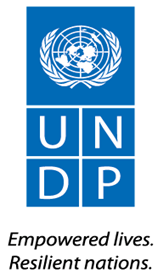 Invitation to Bid for the Procurement of following Food Processing FacilitiesLOT-1 Grain processing facilities and bakery, LOT-2 Fruits and Vegetables Processing facility and LOT- 3 Dairy Processing facilitiesInterested bidder(s) should note that there might be some revisions to this document and the bidder must accept the event so that they could receive automatic notification in case there are changes to the ITB (e-tender). In addition, as precaution, the bidder(s) should revisit the e-tendering site for the final version of this document 5 days before the closing date for submission of bids.  ITB No.:		ETH3717-1 - Readvertised Project:		Entrepreneurship to Nurture Skilled YouthCountry:	Federal Democratic Republic of EthiopiaIssued on:	25 July 2022ContentsSection 1: Letter of Invitation	5Section 2: Instructions to Bidders	6A.	GENERAL PROVISIONS	61.	Introduction	62.	Fraud & Corruption,  Gifts and Hospitality	63.	Eligibility	74.	Conflict of Interests	7B.	PREPARATION OF BIDS	85.	General Considerations	86.	Cost of Preparation of Bid	87.	Language	88.	Documents Comprising the Bid	89.	Documents Establishing the Eligibility and Qualifications of the Bidder	810.	Technical Bid Format and Content	811.	Price Schedule	912.	Bid Security	913.	Currencies	914.	Joint Venture, Consortium or Association	915.	Only One Bid	1016.	Bid Validity Period	1117.	Extension of Bid Validity Period	1118.	Clarification of Bid (from the Bidders)	1119.	Amendment of Bids	1120.	Alternative Bids	1121.	Pre-Bid Conference	12C.	SUBMISSION AND OPENING OF BIDS	1222.	Submission	1223.	Hard copy (manual) submission	1224.	Email and e-Tendering submissions	1325.	Deadline for Submission of Bids and Late Bids	1326.	Withdrawal, Substitution, and Modification of Bids	1327.	Bid Opening	13D.	EVALUATION OF BIDS	1428.	Confidentiality	1429.	Evaluation of Bids	1430.	Preliminary Examination	1431.	Evaluation of Eligibility and Qualification	1432.	Evaluation of Technical Bid and prices	1533.	Due diligence	1534.	Clarification of Bids	1535.	Responsiveness of Bid	1636.	Nonconformities, Reparable Errors and Omissions	16E.	AWARD OF CONTRACT	1637.	Right to Accept, Reject, Any or All Bids	1638.	Award Criteria	1739.	Debriefing	1740.	Right to Vary Requirements at the Time of Award	1741.	Contract Signature	1742.	Contract Type and General Terms and Conditions	1743.	Performance Security	1744.	Bank Guarantee for Advanced Payment	1745.	Liquidated Damages	1846.	Payment Provisions	1847.	Vendor Protest	1848.	Other Provisions	18Section 5: Technical Requirements and Specifications	27Section 5b: Other Related Requirements	54Section 6: Returnable Bidding Forms/Checklist	56FORM A: Bid Submission Form	57FORM B: Bidder Information Form	58FORM D: Eligibility and Qualification Form	60Section 7: General Terms of Conditions for Goods and Services	72Section 1: Letter of InvitationThe United Nations Development Programme (UNDP) hereby invites you to submit a Bid to this Invitation to   Bid (ITB) for the above-referenced subject. This ITB includes the following documents and the General Terms and Conditions of Contract which is inserted in the Bid Data Sheet:	Section 1: This Letter of InvitationSection 2: Instruction to Bidders Section 3: Bid Data Sheet (BDS)	Section 4: Evaluation CriteriaSection 5: Technical Requirements and SpecificationsSection 6: Returnable Bidding Forms Form A: Bid Submission FormForm B: Bidder Information FormForm C: Joint Venture/Consortium/Association Information FormForm D: Qualification Form Form E: Format of Technical Bid Form F: Price ScheduleSection 7: UNDP GTCAppendix A: UNDP eTendering: User Guide for BiddersIf you are interested in submitting a Bid in response to this ITB, please prepare your Bid in accordance with the requirements and procedure as set out in this ITB and submit it by the Deadline for Submission of Bids set out in Bid Data Sheet. Please acknowledge receipt of this ITB by sending an email to info.procurementet@undp.org , indicating whether you intend to submit a Bid or otherwise. You may also utilize the “Accept Invitation” function in eTendering system, where applicable. This will enable you to receive amendments or updates to the ITB. Should you require further clarifications, kindly communicate with the contact person/s identified in the attached Data Sheet as the focal point for queries on this ITB.  UNDP looks forward to receiving your Bid and thank you in advance for your interest in UNDP procurement opportunities. Approved by:UNDP Procurement HeadSection 2: Instructions to BiddersSection 3: Bid Data SheetThe following data for the goods and/or services to be procured shall complement, supplement, or amend the provisions in the Invitation to Bid In the case of a conflict between the Instructions to Bidders, the Bid Data Sheet, and other annexes or references attached to the Bid Data Sheet, the provisions in the Bid Data Sheet shall prevail.Section 4: Evaluation CriteriaPreliminary Examination Criteria Bids will be examined to determine whether they are complete and submitted in accordance with ITB requirements as per below criteria on a Yes/No basis:Appropriate signaturesBid Submission FormBid Price Schedule Technical Bid (requirements as outlined in Section E)Profile of the companyQuality Certificate for the offered goods Minimum Eligibility and Qualification Criteria Eligibility and Qualification will be evaluated on a Pass/Fail basis. If the Bid is submitted as a Joint Venture/Consortium/Association, each member should meet the minimum criteria, unless otherwise specified. Section 5: Technical Requirements and SpecificationsSection 5b: Other Related RequirementsFurther to the Schedule of Requirements in the preceding Table, Bidders are requested to take note of the following additional requirements, conditions, and related services pertaining to the fulfilment of the requirements: Section 6: Returnable Bidding Forms/ChecklistThis form serves as a checklist for preparation of your Bid. Please complete the Returnable Bidding Forms in accordance with the instructions in the forms and return them as part of your Bid submission. No alteration to format of forms shall be permitted and no substitution shall be accepted.Before submitting your Bid, please ensure compliance with the Bid Submission instructions of the BDS 22.Technical Bid:Price Schedule:FORM A: Bid Submission FormWe, the undersigned, offer to supply the goods and related services required for Food Processing Facilities in Ethiopia in accordance with your Invitation to Bid No. [Insert ITB Reference Number] and our Bid. We hereby submit our Bid, which includes this Technical Bid and Price Schedule.Our attached Price Schedule is for the sum of [Insert amount in words and figures and indicate currency]. We hereby declare that our firm, its affiliates or subsidiaries or employees, including any JV/Consortium /Association members or subcontractors or suppliers for any part of the contract:is not under procurement prohibition by the United Nations, including but not limited to prohibitions derived from the Compendium of United Nations Security Council Sanctions Lists;have not been suspended, debarred, sanctioned or otherwise identified as ineligible by any UN Organization or the World Bank Group or any other international Organization; have no conflict of interest in accordance with Instruction to Bidders Clause 4;do not employ, or anticipate employing, any person(s) who is, or has been a UN staff member within the last year, if said UN staff member has or had prior professional dealings with our firm in his/her capacity as UN staff member within the last three years of service with the UN (in accordance with UN post-employment restrictions published in ST/SGB/2006/15);have not declared bankruptcy, are not involved in bankruptcy or receivership proceedings, and there is no judgment or pending legal action against them that could impair their operations in foreseeable future; undertake not to engage in proscribed practices, including but not limited to corruption, fraud, coercion, collusion, obstruction, or any other unethical practice, with the UN or any other party, and to conduct business in a manner that averts any financial, operational, reputational or other undue risk to the UN and we embrace the principles of the United Nations Supplier Code of Conduct and adhere to the principles of the United Nations Global Compact.We declare that all the information and statements made in this Bid are true and we accept that any misinterpretation or misrepresentation contained in this Bid may lead to our disqualification and/or sanctioning by the UNDP. We offer to supply the goods and related services in conformity with the Bidding documents, including the UNDP General Conditions of Contract and in accordance with the Schedule of Requirements and Technical Specifications.Our Bid shall be valid and remain binding upon us for the period specified in the Bid Data Sheet. We understand and recognize that you are not bound to accept any Bid you receive.I, the undersigned, certify that I am duly authorized by [Insert Name of Bidder] to sign this Bid and bind it should UNDP accept this Bid. Name: 	_____________________________________________________________Title: 	_____________________________________________________________Date:	_____________________________________________________________Signature: 	_____________________________________________________________[Stamp with official stamp of the BidderFORM B: Bidder Information FormFORM C: Joint Venture/Consortium/Association Information FormTo be completed and returned with your Bid if the Bid is submitted as a Joint Venture/Consortium/Association.We have attached a copy of the below referenced document signed by every partner, which details the likely legal structure of and the confirmation of joint and severable liability of the members of the said joint venture:☐ Letter of intent to form a joint venture	OR 	☐   JV/Consortium/Association agreement We hereby confirm that if the contract is awarded, all parties of the Joint Venture/Consortium/Association shall be jointly and severally liable to UNDP for the fulfillment of the provisions of the Contract.FORM D: Eligibility and Qualification FormAnnual Construction TurnoverIf JV/Consortium/Association, to be completed by each partner.History of Non- Performing ContractsLitigation History (including pending litigation)Previous Relevant Experience Please list only previous similar assignments successfully completed:List only those assignments for which the Bidder was legally contracted or sub-contracted by the Client as a company or was one of the Consortium/JV partners. Assignments completed by the Bidder’s individual experts working privately or through other firms cannot be claimed as the relevant experience of the Bidder, or that of the Bidder’s partners or sub-consultants, but can be claimed by the Experts themselves in their CVs. The Bidder should be prepared to substantiate the claimed experience by presenting copies of relevant documents and references if so requested by UNDP.Bidders may also attach their own Project Data Sheets with more details for assignments above.☐   Attached are the Statements of Satisfactory Performance from the Top 3 (three) Clients or more. Financial Standing☒   Attached are copies of the audited financial statements (balance sheets, including all related notes, and income statements) for the years required above complying with the following condition:Must reflect the financial situation of the Bidder or party to a JV, and not sister or parent companies;Historic financial statements must be audited by a certified public accountant;Historic financial statements must correspond to accounting periods already completed and audited. No statements for partial periods shall be accepted.FORM E: Format of Technical BidThe bidders must complete the following compliance sheet and upload the signed table in the e-tendering as technical submission file. 				     FORM F: Price Schedule FormName of Bidder: 		________________________________________________Authorised signature: 		________________________________________________Name of authorised signatory:	________________________________________________Functional Title:			________________________________________________Section 7: General Terms of Conditions for Goods and Services https://www.undp.org/sites/g/files/zskgke326/files/procurement/pdf/3.%20UNDP%20GTCs%20for%20Contracts%20(Goods%20and-or%20Services)%20-%20Sept%202017_0.pdf GENERAL PROVISIONSGENERAL PROVISIONSIntroductionBidders shall adhere to all the requirements of this ITB, including any amendments made in writing by UNDP. This ITB is conducted in accordance with the UNDP Programme and Operations Policies and Procedures (POPP) on Contracts and Procurement which can be accessed at https://popp.undp.org/SitePages/POPPBSUnit.aspx?TermID=254a9f96-b883-476a-8ef8-e81f93a2b38d Any Bid submitted will be regarded as an offer by the Bidder and does not constitute or imply the acceptance of the Bid by UNDP. UNDP is under no obligation to award a contract to any Bidder as a result of this ITB. UNDP reserves the right to cancel the procurement process at any stage without any liability of any kind for UNDP, upon notice to the bidders or publication of cancellation notice on UNDP website. As part of the bid, it is desired that the Bidder registers at the United Nations Global Marketplace (UNGM) website (www.ungm.org). The Bidder may still submit a bid even if not registered with the UNGM. However, if the Bidder is selected for contract award, the Bidder must register on the UNGM prior to contract signature.Fraud & Corruption, 
Gifts and HospitalityUNDP strictly enforces a policy of zero tolerance on proscribed practices, including fraud, corruption, collusion, unethical or unprofessional practices, and obstruction of UNDP vendors and requires all bidders/vendors observe the highest standard of ethics during the procurement process and contract implementation. UNDP’s Anti-Fraud Policy can be found at http://www.undp.org/content/undp/en/home/operations/accountability/audit/office_of_audit_andinvestigation.html#antiBidders/vendors shall not offer gifts or hospitality of any kind to UNDP staff members including recreational trips to sporting or cultural events, theme parks or offers of holidays, transportation, or invitations to extravagant lunches or dinners. In pursuance of this policy, UNDP: (a) Shall reject a bid if it determines that the selected bidder has engaged in any corrupt or fraudulent practices in competing for the contract in question;
(b) Shall declare a vendor ineligible, either indefinitely or for a stated period, to be awarded a contract if at any time it determines that the vendor has engaged in any corrupt or fraudulent practices in competing for, or in executing a UNDP contract.All Bidders must adhere to the UN Supplier Code of Conduct, which may be found at http://www.un.org/depts/ptd/pdf/conduct_english.pdfEligibilityA vendor should not be suspended, debarred, or otherwise identified as ineligible by any UN Organization or the World Bank Group or any other international Organization. Vendors are therefore required to disclose to UNDP whether they are subject to any sanction or temporary suspension imposed by these organizations. It is the Bidder’s responsibility to ensure that its employees, joint venture members, sub-contractors, service providers, suppliers and/or their employees meet the eligibility requirements as established by UNDP. Conflict of InterestsBidders must strictly avoid conflicts with other assignments or their own interests, and act without consideration for future work. Bidders found to have a conflict of interest shall be disqualified. Without limitation on the generality of the above, Bidders, and any of their affiliates, shall be considered to have a conflict of interest with one or more parties in this solicitation process, if they: Are or have been associated in the past, with a firm or any of its affiliates which have been engaged by UNDP to provide services for the preparation of the design, specifications, Terms of Reference, cost analysis/estimation, and other documents to be used for the procurement of the goods and services in this selection process; Were involved in the preparation and/or design of the programme/project related to the goods and/or services requested under this ITB; orAre found to be in conflict for any other reason, as may be established by, or at the discretion of UNDP. In the event of any uncertainty in the interpretation of a potential conflict of interest, Bidders must disclose to UNDP, and seek UNDP’s confirmation on whether or not such conflict exists. Similarly, the Bidders must disclose in their Bid their knowledge of the following:If the owners, part-owners, officers, directors, controlling shareholders, of the bidding entity or key personnel who are family members of UNDP staff involved in the procurement functions and/or the Government of the country or any Implementing Partner receiving goods and/or services under this ITB; andAll other circumstances that could potentially lead to actual or perceived conflict of interest, collusion or unfair competition practices. Failure to disclose such an information may result in the rejection of the Bid or Bids affected by the non-disclosure.The eligibility of Bidders that are wholly or partly owned by the Government shall be subject to UNDP’s further evaluation and review of various factors such as being registered, operated and managed as an independent business entity, the extent of Government ownership/share, receipt of subsidies, mandate and access to information in relation to this ITB, among others. Conditions that may lead to undue advantage against other Bidders may result in the eventual rejection of the Bid. PREPARATION OF BIDSPREPARATION OF BIDSGeneral ConsiderationsIn preparing the Bid, the Bidder is expected to examine the ITB in detail. Material deficiencies in providing the information requested in the ITB may result in rejection of the Bid.The Bidder will not be permitted to take advantage of any errors or omissions in the ITB. Should such errors or omissions be discovered, the Bidder must notify the UNDP accordingly.Cost of Preparation of BidThe Bidder shall bear all costs related to the preparation and/or submission of the Bid, regardless of whether its Bid is selected or not. UNDP shall not be responsible or liable for those costs, regardless of the conduct or outcome of the procurement process.Language The Bid, as well as any and all related correspondence exchanged by the Bidder and UNDP, shall be written in the language (s) specified in the BDS. Documents Comprising the BidThe Bid shall comprise of the following documents and related forms which details are provided in the BDS:Documents Establishing the Eligibility and Qualifications of the Bidder;Technical Bid;Price Schedule;Bid Security, if required by BDS;Any attachments and/or appendices to the Bid.Documents Establishing the Eligibility and Qualifications of the BidderThe Bidder shall furnish documentary evidence of its status as an eligible and qualified vendor, using the Forms provided under Section 6 and providing documents required in those forms. In order to award a contract to a Bidder, its qualifications must be documented to UNDP’s satisfaction. Technical Bid Format and ContentThe Bidder is required to submit a Technical Bid using the Standard Forms and templates provided in Section 6 of the ITB.Samples of items, when required as per Section 5, shall be provided within the time specified and unless otherwise specified by the Purchaser, at no expense to the UNDP. If not destroyed by testing, samples will be returned at Bidder’s request and expense, unless otherwise specified.When applicable and required as per Section 5, the Bidder shall describe the necessary training programme available for the maintenance and operation of the equipment offered as well as the cost to the UNDP. Unless otherwise specified, such training as well as training materials shall be provided in the language of the Bid as specified in the BDS.When applicable and required as per Section 5, the Bidder shall certify the availability of spare parts for a period of at least one (1) years from date of delivery, or as otherwise specified in this ITB.Price ScheduleThe Price Schedule shall be prepared using the Form provided in Section 6 of the ITB and taking into consideration the requirements in the ITB.Any requirement described in the Technical Bid but not priced in the Price Schedule, shall be assumed to be included in the prices of other activities or items, as well as in the final total price.Bid SecurityA Bid Security, if required by BDS, shall be provided in the amount and form indicated in the BDS. The Bid Security shall be valid for a minimum of thirty (30) days after the final date of validity of the Bid. The Bid Security shall be included along with the Bid. If Bid Security is required by the ITB but is not found in the Bid, the offer shall be rejected.If the Bid Security amount or its validity period is found to be less than what is required by UNDP, UNDP shall reject the Bid. In the event an electronic submission is allowed in the BDS, Bidders shall include a copy of the Bid Security in their bid and the original of the Bid Security must be sent via courier or hand delivery as per the instructions in BDS.The Bid Security may be forfeited by UNDP, and the Bid rejected, in the event of any, or combination, of the following conditions: If the Bidder withdraws its offer during the period of the Bid Validity specified in the BDS, or;In the event the successful Bidder fails:to sign the Contract after UNDP has issued an award; orto furnish the Performance Security, insurances, or other documents that UNDP may require as a condition precedent to the effectivity of the contract that may be awarded to the Bidder.CurrenciesAll prices shall be quoted in the currency or currencies indicated in the BDS. Where Bids are quoted in different currencies, for the purposes of comparison of all Bids: UNDP will convert the currency quoted in the Bid into the UNDP preferred currency, in accordance with the prevailing UN operational rate of exchange on the last day of submission of Bids; andIn the event that UNDP selects a Bid for award that is quoted in a currency different from the preferred currency in the BDS, UNDP shall reserve the right to award the contract in the currency of UNDP’s preference, using the conversion method specified above.Joint Venture, Consortium or AssociationIf the Bidder is a group of legal entities that will form or have formed a Joint Venture (JV), Consortium or Association for the Bid, they shall confirm in their Bid that : (i) they have designated one party to act as a lead entity, duly vested with authority to legally bind the members of the JV, Consortium or Association jointly and severally, which shall be evidenced by a duly notarized Agreement among the legal entities, and submitted with the Bid; and (ii) if they are awarded the contract, the contract shall be entered into, by and between UNDP and the designated lead entity, who shall be acting for and on behalf of all the member entities comprising the joint venture. After the Deadline for Submission of Bid, the lead entity identified to represent the JV, Consortium or Association shall not be altered without the prior written consent of UNDP.  The lead entity and the member entities of the JV, Consortium or Association shall abide by the provisions of Clause 9 herein in respect of submitting only one Bid. The description of the organization of the JV, Consortium or Association must clearly define the expected role of each of the entities in the joint venture in delivering the requirements of the ITB, both in the Bid and the JV, Consortium or Association Agreement. All entities that comprise the JV, Consortium or Association shall be subject to the eligibility and qualification assessment by UNDP.A JV, Consortium or Association in presenting its track record and experience should clearly differentiate between:Those that were undertaken together by the JV, Consortium or Association; and Those that were undertaken by the individual entities of the JV, Consortium or Association.Previous contracts completed by individual experts working privately but who are permanently or were temporarily associated with any of the member firms cannot be claimed as the experience of the JV, Consortium or Association or those of its members, but should only be claimed by the individual experts themselves in their presentation of their individual credentialsJV, Consortium or Associations are encouraged for high value, multi-sectoral requirements when the spectrum of expertise and resources required may not be available within one firm. Only One BidThe Bidder (including the individual members of any Joint Venture) shall submit only one Bid, either in its own name or as part of a Joint Venture. Bids submitted by two (2) or more Bidders shall all be rejected if they are found to have any of the following:they have at least one controlling partner, director or shareholder in common; orany one of them receive or have received any direct or indirect subsidy from the other/s; orthey have the same legal representative for purposes of this ITB; orthey have a relationship with each other, directly or through common third parties, that puts them in a position to have access to information about, or influence on the Bid of another Bidder regarding this ITB process; they are subcontractors to each other’s Bid, or a subcontractor to one Bid also submits another Bid under its name as lead Bidder; or some key personnel proposed to be in the team of one Bidder participates in more than one Bid received for this ITB process. This condition relating to the personnel, does not apply to subcontractors being included in more than one Bid.Bid Validity PeriodBids shall remain valid for the period specified in the BDS, commencing on the Deadline for Submission of Bids. A Bid valid for a shorter period may be rejected by UNDP and rendered non-responsive. During the Bid validity period, the Bidder shall maintain its original Bid without any change, including the availability of the Key Personnel, the proposed rates and the total price.Extension of Bid Validity PeriodIn exceptional circumstances, prior to the expiration of the Bid validity period, UNDP may request Bidders to extend the period of validity of their Bids. The request and the responses shall be made in writing and shall be considered integral to the Bid. If the Bidder agrees to extend the validity of its Bid, it shall be done without any change to the original Bid.The Bidder has the right to refuse to extend the validity of its Bid, in which case, the Bid shall not be further evaluated.Clarification of Bid (from the Bidders)Bidders may request clarifications on any of the ITB documents no later than the date indicated in the BDS. Any request for clarification must be sent in writing in the manner indicated in the BDS. If inquiries are sent other than specified channel, even if they are sent to a UNDP staff member, UNDP shall have no obligation to respond or confirm that the query was officially received. UNDP will provide the responses to clarifications through the method specified in the BDS.UNDP shall endeavour to provide responses to clarifications in an expeditious manner, but any delay in such response shall not cause an obligation on the part of UNDP to extend the submission date of the Bids, unless UNDP deems that such an extension is justified and necessary. Amendment of BidsAt any time prior to the deadline of Bid submission, UNDP may for any reason, such as in response to a clarification requested by a Bidder, modify the ITB in the form of an amendment to the ITB. Amendments will be made available to all prospective bidders.If the amendment is substantial, UNDP may extend the Deadline for submission of Bid to give the Bidders reasonable time to incorporate the amendment into their Bids. Alternative BidsUnless otherwise specified in the BDS, alternative Bids shall not be considered. If submission of alternative Bid is allowed by BDS, a Bidder may submit an alternative Bid, but only if it also submits a Bid conforming to the ITB requirements. Where the conditions for its acceptance are met, or justifications are clearly established, UNDP reserves the right to award a contract based on an alternative Bid. If multiple/alternative bids are being submitted, they must be clearly marked as “Main Bid” and “Alternative Bid”Pre-Bid ConferenceWhen appropriate, a pre-bid conference will be conducted at the date, time and location specified in the BDS. All Bidders are encouraged to attend. Non-attendance, however, shall not result in disqualification of an interested Bidder. Minutes of the Bidder’s conference will be disseminated on the procurement website and shared by email or on the e-Tendering platform as specified in the BDS. No verbal statement made during the conference shall modify the terms and conditions of the ITB, unless specifically incorporated in the Minutes of the Bidder’s Conference or issued/posted as an amendment to ITB.SUBMISSION AND OPENING OF BIDSSUBMISSION AND OPENING OF BIDSSubmission The Bidder shall submit a duly signed and complete Bid comprising the documents and forms in accordance with requirements in the BDS. The Price Schedule shall be submitted together with the Technical Bid. Bid can be delivered either personally, by courier, or by electronic method of transmission as specified in the BDS.The Bid shall be signed by the Bidder or person(s) duly authorized to commit the Bidder. The authorization shall be communicated through a document evidencing such authorization issued by the legal representative of the bidding entity, or a Power of Attorney, accompanying the Bid.  Bidders must be aware that the mere act of submission of a Bid, in and of itself, implies that the Bidder fully accepts the UNDP General Contract Terms and Conditions.Hard copy (manual) submissionHard copy (manual) submission by courier or hand delivery allowed or specified in the BDS shall be governed as follows:a) The signed Bid shall be marked “Original”, and its copies marked “Copy” as appropriate. The number of copies is indicated in the BDS. All copies shall be made from the signed original only. If there are discrepancies between the original and the copies, the original shall prevail.(b) The Technical Bid and Price Schedule must be sealed and submitted together in an envelope, which shall:Bear the name of the Bidder; Be addressed to UNDP as specified in the BDS; and Bear a warning not to open before the time and date for Bid opening as specified in the BDS. If the envelope with the Bid is not sealed and marked as required, UNDP shall assume no responsibility for the misplacement, loss or premature opening of the Bid.Email and e-Tendering submissionsElectronic submission through email or eTendering, if allowed as specified in the BDS, shall be governed as follows:Electronic files that form part of the Bid must be in accordance with the format and requirements indicated in BDS;Documents which are required to be in original form (e.g. Bid Security, etc.) must be sent via courier or hand delivered as per the instructions in BDS.Detailed instructions on how to submit, modify or cancel a bid in the eTendering system are provided in the eTendering system Bidder User Guide and Instructional videos available on this link: http://www.undp.org/content/undp/en/home/operations/procurement/business/procurement-notices/resources/Deadline for Submission of Bids and Late BidsComplete Bids must be received by UNDP in the manner, and no later than the date and time, specified in the BDS. UNDP shall only recognise the actual date and time that the bid was received by UNDP.UNDP shall not consider any Bid that is received after the deadline for the submission of Bids. Withdrawal, Substitution, and Modification of BidsA Bidder may withdraw, substitute or modify its Bid after it has been submitted at any time prior to the deadline for submission. Manual and Email submissions: A bidder may withdraw, substitute or modify its Bid by sending a written notice to UNDP, duly signed by an authorized representative, and shall include a copy of the authorization (or a Power of Attorney). The corresponding substitution or modification of the Bid, if any, must accompany the respective written notice. All notices must be submitted in the same manner as specified for submission of Bids, by clearly marking them as “WITHDRAWAL” “SUBSTITUTION,” or “MODIFICATION” eTendering: A Bidder may withdraw, substitute or modify its Bid by Cancelling, Editing, and re-submitting the Bid directly in the system. It is the responsibility of the Bidder to properly follow the system instructions, duly edit and submit a substitution or modification of the Bid as needed. Detailed instructions on how to cancel or modify a Bid directly in the system are provided in the Bidder User Guide and Instructional videos. Bids requested to be withdrawn shall be returned unopened to the Bidders (only for manual submissions), except if the bid is withdrawn after the bid has been opened.Bid Opening	UNDP will open the Bid in the presence of an ad-hoc committee formed by UNDP of at least two (2) members. The Bidders’ names, modifications, withdrawals, the condition of the envelope labels/seals, the number of folders/files and all other such other details as UNDP may consider appropriate, will be announced at the opening.  No Bid shall be rejected at the opening stage, except for late submissions, in which case, the Bid shall be returned unopened to the Bidders.  In the case of e-Tendering submission, bidders will receive an automatic notification once the Bid is opened. EVALUATION OF BIDSEVALUATION OF BIDSConfidentialityInformation relating to the examination, evaluation, and comparison of Bids, and the recommendation of contract award, shall not be disclosed to Bidders or any other persons not officially concerned with such process, even after publication of the contract award. Any effort by a Bidder or anyone on behalf of the Bidder to influence UNDP in the examination, evaluation and comparison of the Bids or contract award decisions may, at UNDP’s decision, result in the rejection of its Bid and may subsequently be subject to the application of prevailing UNDP’s vendor sanctions procedures.Evaluation of BidsUNDP will conduct the evaluation solely on the basis of the Bids received.Evaluation of Bids shall be undertaken in the following steps:Preliminary Examination including EligibilityArithmetical check and ranking of bidders who passed preliminary examination by price.  Qualification assessment (if pre-qualification was not done)Evaluation of Technical Bids Evaluation of prices Detailed evaluation will be focussed on the 3 -  5 lowest priced bids. Further higher priced bids shall be added for evaluation if necessaryPreliminary Examination UNDP shall examine the Bids to determine whether they are complete with respect to minimum documentary requirements, whether the documents have been properly signed, and whether the Bids are generally in order, among other indicators that may be used at this stage. UNDP reserves the right to reject any Bid at this stage. Evaluation of Eligibility and QualificationEligibility and Qualification of the Bidder will be evaluated against the Minimum Eligibility/Qualification requirements specified in the Section 4 (Evaluation Criteria).In general terms, vendors that meet the following criteria may be considered qualified:They are not included in the UN Security Council 1267/1989 Committee's list of terrorists and terrorist financiers, and in UNDP’s ineligible vendors’ list;They have a good financial standing and have access to adequate financial resources to perform the contract and all existing commercial commitments,They have the necessary similar experience, technical expertise, production capacity, quality certifications, quality assurance procedures and other resources applicable to the supply of goods and/or services required;They are able to comply fully with the UNDP General Terms and Conditions of Contract;They do not have a consistent history of court/arbitral award decisions against the Bidder; andThey have a record of timely and satisfactory performance with their clients.Evaluation of Technical Bid and prices The evaluation team shall review and evaluate the Technical Bids on the basis of their responsiveness to the Schedule of Requirements and Technical Specifications and other documentation provided, applying the procedure indicated in the BDS and other ITB documents. When necessary, and if stated in the BDS, UNDP may invite technically responsive bidders for a presentation related to their technical Bids. The conditions for the presentation shall be provided in the bid document where required.Due diligence UNDP reserves the right to undertake a due diligence exercise, aimed at determining to its satisfaction, the validity of the information provided by the Bidder. Such exercise shall be fully documented and may include, but need not be limited to, all or any combination of the following:Verification of accuracy, correctness and authenticity of information provided by the Bidder; Validation of extent of compliance to the ITB requirements and evaluation criteria based on what has so far been found by the evaluation team;Inquiry and reference checking with Government entities with jurisdiction on the Bidder, or with previous clients, or any other entity that may have done business with the Bidder; Inquiry and reference checking with previous clients on the performance on on-going or completed contracts, including physical inspections of previous works, as deemed necessary;Physical inspection of the Bidder’s offices, branches or other places where business transpires, with or without notice to the Bidder;Other means that UNDP may deem appropriate, at any stage within the selection process, prior to awarding the contract.Clarification of BidsTo assist in the examination, evaluation and comparison of Bids, UNDP may, at its discretion, request any Bidder for a clarification of its Bid. UNDP’s request for clarification and the response shall be in writing and no change in the prices or substance of the Bid shall be sought, offered, or permitted, except to provide clarification, and confirm the correction of any arithmetic errors discovered by UNDP in the evaluation of the Bids, in accordance with the ITB.Any unsolicited clarification submitted by a Bidder in respect to its Bid, which is not a response to a request by UNDP, shall not be considered during the review and evaluation of the Bids. Responsiveness of BidUNDP’s determination of a Bid’s responsiveness will be based on the contents of the bid itself. A substantially responsive Bid is one that conforms to all the terms, conditions, specifications and other requirements of the ITB without material deviation, reservation, or omission. If a bid is not substantially responsive, it shall be rejected by UNDP and may not subsequently be made responsive by the Bidder by correction of the material deviation, reservation, or omission.Nonconformities, Reparable Errors and OmissionsProvided that a Bid is substantially responsive, UNDP may waive any non-conformities or omissions in the Bid that, in the opinion of UNDP, do not constitute a material deviation.UNDP may request the Bidder to submit the necessary information or documentation, within a reasonable period, to rectify nonmaterial nonconformities or omissions in the Bid related to documentation requirements. Such omission shall not be related to any aspect of the price of the Bid. Failure of the Bidder to comply with the request may result in the rejection of its Bid.For the bids that have passed the preliminary examination, UNDP shall check and correct arithmetical errors as follows:if there is a discrepancy between the unit price and the line item total that is obtained by multiplying the unit price by the quantity, the unit price shall prevail and the line item total shall be corrected, unless in the opinion of UNDP there is an obvious misplacement of the decimal point in the unit price; in which case, the line item total as quoted shall govern and the unit price shall be corrected;if there is an error in a total corresponding to the addition or subtraction of subtotals, the subtotals shall prevail and the total shall be corrected; andif there is a discrepancy between words and figures, the amount in words shall prevail, unless the amount expressed in words is related to an arithmetic error, in which case the amount in figures shall prevail.If the Bidder does not accept the correction of errors made by UNDP, its Bid shall be rejected.AWARD OF CONTRACTAWARD OF CONTRACTRight to Accept, Reject, Any or All BidsUNDP reserves the right to accept or reject any bid, to render any or all the bids as non-responsive, and to reject all Bids at any time prior to award of contract, without incurring any liability, or obligation to inform the affected Bidder(s) of the grounds for UNDP’s action. UNDP shall not be obliged to award the contract to the lowest priced offer.Award CriteriaPrior to expiration of the period of Bid validity, UNDP shall award the contract to the qualified and eligible Bidder that is found to be responsive to the requirements of the Schedule of Requirements and Technical Specification and has offered the lowest price.DebriefingIn the event that a Bidder is unsuccessful, the Bidder may request for a debriefing from UNDP. The purpose of the debriefing is to discuss the strengths and weaknesses of the Bidder’s submission, in order to assist the Bidder in improving its future Bids for UNDP procurement opportunities. The content of other Bids and how they compare to the Bidder’s submission shall not be discussed. Right to Vary Requirements at the Time of AwardAt the time of award of Contract, UNDP reserves the right to vary the quantity of goods and/or services, by up to a maximum twenty-five per cent (25%) of the total offer, without any change in the unit price or other terms and conditions.Contract SignatureWithin fifteen (15) days from the date of receipt of the Contract, the successful Bidder shall sign and date the Contract and return it to UNDP. Failure to do so may constitute sufficient grounds for the annulment of the award, and forfeiture of the Bid Security, if any, and on which event, UNDP may award the Contract to the Second highest rated or call for new Bids. Contract Type and General Terms and Conditions The types of Contract to be signed and the applicable UNDP Contract General Terms and Conditions, as specified in BDS, can be accessed at http://www.undp.org/content/undp/en/home/procurement/business/how-we-buy.html Performance SecurityA performance security, if required in the BDS, shall be provided in the amount specified in BDS and form available athttps://popp.undp.org/_layouts/15/WopiFrame.aspx?sourcedoc=/UNDP_POPPDOCUMENT_LIBRARY/Public/PSU_Solicitation_Performance%20Guarantee%20Form.docx&action=default   within a maximum of fifteen (15) days of the contract signature by both parties. Where a performance security is required, the receipt of the performance security by UNDP shall be a condition for rendering the contract effective. Bank Guarantee for Advanced PaymentExcept when the interests of UNDP so require, it is UNDP’s standard practice to not make advance payment(s) (i.e., payments without having received any outputs). If an advance payment is allowed as per the BDS, and exceeds 20% of the total contract price, or USD 30,000, whichever is less, the Bidder shall submit a Bank Guarantee in the full amount of the advance payment in the form available athttps://popp.undp.org/_layouts/15/WopiFrame.aspx?sourcedoc=/UNDP_POPPDOCUMENT_LIBRARY/Public/PSU_Contract%20Management%20Payment%20and%20Taxes_Advanced%20Payment%20Guarantee%20Form.docx&action=default Liquidated DamagesIf specified in the BDS, UNDP shall apply Liquidated Damages for the damages and/or risks caused to UNDP resulting from the Contractor’s delays or breach of its obligations as per Contract. Payment ProvisionsPayment will be made only upon UNDP's acceptance of the goods and/or services performed. The terms of payment shall be within thirty (30) days, after receipt of invoice and certification of acceptance of goods and/or services issued by the proper authority in UNDP with direct supervision of the Contractor. Payment will be effected by bank transfer in the currency of the contract.Vendor ProtestUNDP’s vendor protest procedure provides an opportunity for appeal to those persons or firms not awarded a contract through a competitive procurement process. In the event that a Bidder believes that it was not treated fairly, the following link provides further details regarding UNDP vendor protest procedures: http://www.undp.org/content/undp/en/home/procurement/business/protest-and-sanctions.htmlOther ProvisionsIn the event that the Bidder offers a lower price to the host Government (e.g. General Services Administration (GSA) of the federal government of the United States of America) for similar goods and/or services, UNDP shall be entitled to the same lower price. The UNDP General Terms and Conditions shall have precedence.UNDP is entitled to receive the same pricing offered by the same Contractor in contracts with the United Nations and/or its Agencies. The UNDP General Terms and Conditions shall have precedence.The United Nations has established restrictions on employment of (former) UN staff who have been involved in the procurement process as per bulletin ST/SGB/2006/15 http://www.un.org/en/ga/search/view_doc.asp?symbol=ST/SGB/2006/15&refererBDS No.Ref. to Section 2DataSpecific Instructions / Requirements1Project Title:Entrepreneurship to Nurture Skilled Youth2Title of Goods/Services/Works requiredSupply and Delivery of Food Processing Facilities in three LOTs for UNDP Ethiopia 3CountryFederal Democratic Republic of Ethiopia47The language of the Bid English5Submitting Bids for Parts or sub-parts of the Schedule of Requirements (partial bids)Allowed Depending on the Bidders' fulfilment of minimum qualification requirements for each LOT, one or more Bidders shall be selected. Note that partial bids are allowed; however, partial submission within LOTs is not permitted. Bidder submitting partial bid within LOT shall be rejected. However, the bidder(s) may choose to submit their Bid for one or all LOTs depending on their relevant experience and capacity.620Alternative Bids Shall not be considered721Pre-Bid Conference & Site VisitN/A816Bid Validity Period90 days9 12Bid Security Not Required 1044Advanced Payment upon signing of the contract Not allowed1145Liquidated DamagesWill be imposed as follows:If the contractor fails to deliver the specified works within the time period(s) stipulated by the Contract, UNDP shall, without prejudice to its other remedies under the contract, deduct from the payments due to the Contractor, as liquidated damages, a percentage of 0.05%. Once the delay reaches to the maximum limit (5%), UNDP may consider termination of the Contract.943Performance SecurityNot required	 10GCC 47.1Defect Liability PeriodNot applicable 1113Currency of Bid United States DollarFor evaluation purposes bid prices expressed in different currencies shall be converted in: [US Dollars]  The source of exchange rate shall be: [ UN Exchange Rate]The date for the exchange rate shall be [UN Exchange rate for the month which bids are evaluated]1218Deadline for submitting requests for clarifications/ questions5 days before the submission deadlineUNDP will endeavor to provide the above clarifications expeditiously, but any delay in providing such information will not be considered a reason for extending the submission date of a bid.1318Contact Details for submitting clarifications/questions Focal Person in UNDP: UNDP Procurement unit in Ethiopia Email: info.procurementet@undp.org 1418, 19 and 21The manner of Disseminating Supplemental Information to the ITB and responses/clarifications to queriesPosted directly to e-TenderingSupplemental Information will be uploaded to the system (Atlas-E-tendering System). Once uploaded, bidders who accepted Tender Invitation will be notified automatically by a system that changes have occurred. It is the responsibility of the bidders to view the respective changes and clarifications in the system. Note: The Subject Line Email Should read, ETH3717-11525Deadline for Submission As indicated in the e-Tendering system. Date and Time: As specified in the system (note that the time zone indicated in the system in New York Time zone).PLEASE NOTE: -The date and time visible on the main screen of the event (on the E-Tendering portal) will be final and prevail over any other closing time indicated elsewhere, in case they are different. The system will not accept any bids after that time. It is the responsibility of the bidder to make sure bids are submitted within this deadline. UNDP will not accept any bid that is not submitted directly to the system.Try to submit your bid a day prior to or well before the closing time.  Do not wait until the last minute. If you face any issue submitting your bid at the last minute, UNDP may not be able to assist.1624Allowable Manner of Submitting Bids☒ e-TenderingYour bid, comprising of requested documents, should be submitted through the UNDP ATLAS E-tendering system. The step-by-step to be followed for bid submission through the UNDP ATLAS E-tendering system is available in the instruction manual for the bidders, attached with this ITB as Annexes.  The solicitation documents and the manual are also posted on the following websites:http://procurement-notices-undp.org/index.cfm https://www.ungm.org/notices/notices.aspx Once uploaded, Prospective Proposers (i.e., Proposers that have accepted the bid invitation in the system) will be notified via email that changes have occurred. It is the responsibility of the Proposers to view the respective changes and clarifications in the system.1722, 23 & 24Bid Submission Address Shall be  submitted through  e-Tendering System:https://etendering.partneragencies.org 1824Electronic submission (email or e-Tendering) requirementsOfficial Address for e-submission:  https://etendering.partneragencies.org  ☒   Format: PDF, Word, JPG files only☒   Max. File Size per transmission: [8 MB]☒   Max. No. of transmission: [not limited]☒   No. of copies to be transmitted: [one]☒   Virus Scanning Software to be Used before transmission.☒   Time Zone to be Recognized: The bid closing date is according to New York Time Zone in E-Tendering System.1927Date, time, and venue for the opening of the bidIn the case of e-Tendering submission, bidders will receive an automatic notification once the Bid is opened. 2029 &32Evaluation Method for the Award of ContractLowest priced, technically responsive, eligible, and qualified bid.☒   Non-Discretionary “Pass/Fail” Criteria on the Technical Requirements; and ☒   Lowest price offer of technically qualified/responsive Bid21SCC 4.18Expected date for commencement of ContractOctober 15 202222Scope of Work Maximum expected duration of the contract 90 days after award of contract Via Sea/land Freight2337UNDP will award the contract to:Multiple suppliers: Depending on the Bidders' fulfilment of minimum qualification requirements for each LOT, one or more Bidders shall be selected. 2442Type of Contract Contract for Civil Works to UNDP http://www.undp.org/content/undp/en/home/procurement/business/how-we-buy.html2542UNDP Contract Terms and Conditions that will apply UNDP General Terms and Conditions for Workshttp://www.undp.org/content/undp/en/home/procurement/business/how-we-buy.html26SCCOther Information Related to the ITBN/A27Other documents that may be Submitted to Establish EligibilityN/A288 & 10Structure of the Technical Bid and List of Documents to be SubmittedBid submission form signed and stamped by an authorized person (as per section 3)Bid technical submission Form E and submission of product catalogue/detailed specification of offered food processing facilities for each LOT Bidder’s qualification information2933 & 38Criteria for the Award and Evaluation of BidAward Criteria Non-discretionary “Pass” or “Fail” rating on the detailed contents of the Schedule of Requirements and Technical Specifications. Lowest price offer of technically qualified/responsive Bid per LOT3033Post qualification ActionsInquiry and reference checking with other previous clients on the quality of performance on ongoing or previous contracts completed;Physical inspection of the bidder’s plant, factory, branches or other places where business transpires, with or without notice to the bidder; (Virtual meeting)31Conditions for Determining Contract EffectivitySigning of Contract by Both Parties & receipt of Performance Security 32Other Information Related to the ITBN/ASubjectCriteriaDocument Submission requirementELIGIBILITY Legal StatusVendor is a legally registered entity.In case of Joint Ventures, the Lead partner must provide legal registrationForm B: Bidder Information Form EligibilityThe vendor is not suspended, nor debarred, nor otherwise identified as ineligible by any UN Organization or the World Bank Group or any other international Organization in accordance with ITB clause 3. Form A: Bid Submission FormConflict of InterestNo conflicts of interest in accordance with ITB clause 4. Form A: Bid Submission FormBankruptcyHas not declared bankruptcy, is not involved in bankruptcy or receivership proceedings, and there is no judgment or pending legal action against the vendor that could impair its operations in the foreseeable future.Form A: Bid Submission FormCertificates and LicensesDuly authorized to act as Agent on behalf of the Manufacturer, or Power of Attorney, if bidder is not a manufacturer Official appointment as local representative, if Bidder is submitting a Bid on behalf of an entity located outside the country.Form B: Bidder Information FormQUALIFICATIONHistory of Non-Performing Contracts Non-performance of a contract did not occur as a result of contractor default for the last 3 years.Form D: Qualification FormLitigation HistoryNo consistent history of court/arbitral award decisions against the Bidder for the last 3 years. Form D: Qualification FormPrevious ExperienceMinimum 3 years of relevant experience.Form D: Qualification FormPrevious ExperienceMinimum 2 contracts of similar value, nature and complexity implemented over the last 3 years. The bidder must upload the 2 contracts to E-tendering. When bidding for more than 1 Lot, the previous contracts should pertain to all the requirements (Lots) or the bidder should provide previous contracts for each category (Lot).(For JV/Consortium/Association, all Parties cumulatively should meet requirement).Form D: Qualification FormFinancial StandingMinimum annual turnover of USD 150,000.00 (Per LOT) for the last three years (2019, 2020, 2021).  (For JV/Consortium/Association, all parties shall meet the requirements).Form D: Qualification FormFinancial StandingBidder must demonstrate the current soundness of its financial standings and indicate its prospective long-term profitability with the latest financial statements (profit and loss statement, including income statement and balance sheet). Audit reports prepared in languages other than English should be translated into English. An audit report must be prepared and certified by an independent audit firm. Quick ratios should not be lower than 1.0. If QR is less than 1, UNDP shall verify the financial capacity of the bidder and has the authority to seek references from concerned parties & banks on the bidder’s financial standing.(For JV/Consortium/Association, all Parties shall meet the requirement).Form D: Qualification FormTechnical Evaluation☒ Non-Discretionary “Pass/Fail” Criteria on the Technical Requirements;Form E: Technical Bid FormFinancial Evaluation☒ Lowest price offer of technically qualified/responsive Bid  The technical bids shall be evaluated on a pass/fail basis for compliance or non-compliance with the technical specifications identified in the bid document.Form F: Price Schedule FormLocal representatives (where applicable)☒ Confirmation that the Bidder has a local representative in the country that will be available during the duration of any works Contracted resulting from this Bid.  Bidders provide details of your local representative. ☒The bidder must provide the list of the construction for their Local representatives to assess the capacity of their local representative to undertake the construction works. Form E:Technical Bid FORMFinancial Evaluation☒ Lowest price offer of technically qualified/responsive Bid  Detailed analysis of the price schedule based on requirements listed in Section 5 and quoted for by the bidders in Form F.Price comparison shall be based on the landed price, including transportation, insurance and the total cost of ownership (including spare parts, consumption, installation, commissioning, training, special packaging, etc., where applicable)Comparison with budget/internal estimates.Form F: Price Schedule FormLOT-1 Grain processing facilities and bakeryLOT-1 Grain processing facilities and bakeryLOT-1 Grain processing facilities and bakeryLOT-1 Grain processing facilities and bakeryLOT-1 Grain processing facilities and bakeryLOT-1 Grain processing facilities and bakeryLOT-1 Grain processing facilities and bakeryS/NDetailed Technical SpecificationQTY of Processing Facilities per LocationQTY of Processing Facilities per LocationQTY of Processing Facilities per LocationIn case of Deviation please elaborate in detail (UNDP will assess the proposed deviation and may accept minor deviations)S/NDetailed Technical SpecificationUoMArsi UniversityBahirDar UniversityHawassa University In case of Deviation please elaborate in detail (UNDP will assess the proposed deviation and may accept minor deviations)Laboratory scale cereal miller- Small flour processing machine/grinder machine for rice/corn/grain/herbs/cereal/wheat/spice/chilliProduction Capacity: 50-80kg/hVoltage: 110v/220vPower: 3000wWeight: 53 KGDimension(L*W*H): 580*260*420mmEach100Laboratory scale pulse miller- SmallSpecification Diameter of sieve circle: 1 mm and other alternatives, Production Capacity: 50-150kg/h  Dimension(L*W*H): 640*370*800 mm Noise dB(A):  ≤90, Temperature Rise: ≤25        Feature: used for all cereals and pulses with adjustable sievesizeEach110Laboratory scale pulse miller- Small Capacity 15-40kg/h Cereals Beans Milling Machine Roasted Peanut MillerEach100Digital Grain Moisture Analyzer (Halogen Lamp Moisture Analyzer: Moisture Balance): Specification measurement: display mode-moisture content, solid content and water content curve;  Measure range 0.001-100water shutdown modeautomatic Set time-0-99 minute interval 1 minute; Heating temperature :about 200°C; pan size-90ᴓEach110Automatic kjeldhal (for protein analysis) Specification Distillation unitMeasurement range:  0-250 mgNDistillation speed: ≥15-20 mL/minRecovery: 99.5±0.5%Distillation time: 0-999 SecondConsumption of cooling water: 1.2-4 LiterThree Addition of water, alkali and boric acid: 0-150 mLAutomatic distillation dual mode: freely set 10 kinds of distillationDimension: 340*380*680 mmDigester UnitContain complete set: Digester holes: ≥20Volume of digester flask 250 mLProgrammable Temperature controlled Maximum temperature of 450°CExcellent temperature stabilityAluminum block technology for excellent temperature transmission, precision and homogeneity on the entire block, simplified operation ensuredDigester with fullest of condensation, neutralization and adsorption unitsTitration Unit  titration unit: automatic titration system:  peristaltic High-precisionTitration Precision per run:  ≤0.5μLAccessoriesAt least 60 additional digestion flasks Connecting tubes /Hoses Three NaOH, Water and Boric acid white container Brush for digestion flask washing Standard tong Tablet for digestion: Standard urea/EDTAEach110Baking machine for cookiesSpecification usage: biscuit, cookies; timing device: turning oven; power source: electric. voltage: 240v; product thickness adjustable; LCD touch panelEach111Baking machine for bread:Specification capacity: ≥1000 bread/hr; number of shelves: ≥6; temperature controlled for each shelf pan size-90ᴓMaximum temperature: up to 400°Calarm and humidify automatically Each111kneading machine:Specificationflour capacity: 15-100 kg; bowl capacity: 20ltr mixed speed: 250/125 rpmbowel direction: double direction; spiral power: 3.6-5.25kW usage: bread, cake, biscuit, pizzaEach111Sieves Material: STAINLESS STEEL WIREType: Weave Wire MeshApplication: Woven Wire MeshProduct name: sieveAperture: 0.01-1mmName: laboratory test sieveMesh: 5-600 meshesHeight: 5cm,7cmMicron: 5 10 20 45 50 100 150 200 250 300 400 500 600 micronout diameter: 75mm,100mm,200mm,300mm,350mm,400mm, etc,Shape: roundDiameter: 200-300mmEach1200Stainless steel Standard laboratory vibrating screen flour Test SieveSpecification:  Application: for flour mesh size 2-400 mesh layers: 1-8 layersgranularity: 0.038-3mmspeed: 1420 rpm diameter: 200 mmAperture:  5 20 50 100 150 200 250 300 400 500 600 micron wire diameter: 0.5 mm stainless steel flour mesh standard laboratory sievesEach010Universal Laboratory Disk Mill DLFU:Specificationgrinding type: for coarse and fine grinding Accreditation type: Officially accredited by EBCMode of Operation: Continuous (infinite), easy setting of the required  granulation degree using graduated ringHeating of the ground material: Low heating of the ground material, i.e. no distortion of the analysis resultsself-cleaning: Good self-cleaning of the grinding chamber, requiring cleaning only when material is changedComplete accessories : Complete with stainless steel mash cup with a set of accessories , different brush Each010Dehuller:  Multifunction High Quality Rice Wheat Corn Maize Grain Peeler/ Dehuller/Peeling MachineSpecificationProduction Capacity: 600-800kg/h  Dimension(L*W*H): 128*61*87cm Function: grain peeling equipment  Power: 7.5kw     Voltage: 380vEach010Laboratory scale bench top Roller mill    SpecificationProduction capacity: 50-100 kg/hr   Function: grain flour milling machine    Rotating speed(r/min): 250  Roller distance (mm):  250*600 Front feeder speed (r/min): 60-260    Cylinder pressure (Mpa): 0.6-0.7 Dimension(L*W*H): ≤0.8mx8.0mx1.0m   Length (mm): ≤600                      Diameter: ≤250 mm, Core Components: Motor, Bearing  Orientation: Horizontal  Power(kw): ≤22Each010Peanut butter making machineSpecificationCapacity: 50-70kg/h, Power(KW): 4KW,240/220V  Dimension(mm) 400*410*930, Fineness(mesh): 80-100       Output(kg/h): 50-80                       Material: Stainless steel  Usage: peanutEach010Stainless Peanut Roaster machineSpecificationCapacity 10-50kg/hrPower: 0.18kwDimension: 1650*730*1250 -   Texture of material:all stainless steelEach010Grain flaking milling machineSpecificationcapacity: ≤200 kg/h, dimension: 1.1*0.5*0.5m     raw material: wheat, corn, soybean, oatEach010Extruder:Specificationcapacity: ≥50 kg/hr machine cateogory: snackes processing machine feeding screw diameter: up to 40 mm feeding screw RPM: upto 60, silo volume:  ≥18 kg; extrusion screw length: up to 800 mm; extrusion screw diameter: up to 32 mm extrusion screw RPM: 360Each010Texture analyzer:Specificationforce capacity: 50kg.f(500N); speed range:0.01 – 40mm/s; force resolution:0.1g Data Acquisition Rate: 2000pps with different spindle numbersEach010Dough proofer SpecificationPower: 1650WVolt: 220-240vStainless steel construction Fully insulated high density fiberglass throughout including base and doorsRecessed side mounted hand gripsfully stainless steel door with commercial hinges and microbial door latch(s)Caster configuration: two swivel w/brake and two ridid delrin nearings and forged yoke, 10GA caster plateTen sets of rod-style angle slides at 4.5inch spacing for multiple pan and tray sizes, adjustable at 1.5inch spacingMoisture-temperature heat system Separate control for air and moisture with adjustable thermostat  32 to 88°CThermometer and an adjustable moisture control, on off power switch, indicator lights, stainless heating element, water drawer for humidityEach010Slotted Sieve /Sortimat  Specification Dimensions: 550x270x350 mm, Number of sieves: 4 (2.8, 2.5, 2.2 &  <2.2mm)  Sieving period: 1-9 min, Voltage / output: 230 V, 50 Hz / 40 VA accessories: Collection trayEach010Home Mini Beer Maker MachineSpecification Output/Brew: 100LHeating Source: ElectricFilter bucket: 100LPump: 1m3/hControl system: Digital display controlling systemDetector: Sugar detectorAccessories:Malt millerMash tun & Brew kettleFilter bucketFermentation tank Saccharification shovelRefrigerator (R22): Copper tube heat exchange: 2pcs or 4pcs or 6pcsAlcohol hydrometerSpare parts: All the necessary hoses, pipes, valves, clamps/gaskets, thermometer and gauges…etcEach010Screw type oil pressing machine specificationmaximum capacity: ≥50 kg/hrMethod of press: screw Type: cold and hot material: carbon steel usage: soybean, peanut, sunflower, cotton seed, rapeseedpressed cake residual: ≤6Voltage: 240VEach010Fully automatic differential scanning calorimetricspecificationTemperature range: room temperature upto 1500°CHeating rate: 0.1-80°C per minuteResolution: 0.001 °CTemperature fluctuation: 0.001°C  Temperature repeatability: ±0.1DSC range: 0-500 mWNoise: 0.01 µWDSC resolution: 0.01µWDSC accuracy: 0.01mWatmospheric control gas: N & O2gas flow rate: 0-300 mL/mingas pressure: 0.2 mPaControl mode: fully automatic Display: 24 bit 7 inch LCD touch screen standard USB connectorOperating software: can switch to DSC, DTA, TGA, STAThermocouple: test sample temperature, taste furnace, test internal ambient temperature Voltage: 240V Packing listCD, data line, power line, almunium and ceramic crucible (100 each), Pure tin grains 1 bag, fuse 4A (5), sample holder pack of 1000 (5)Each010Farhinograph specification: sample quantity: 300 g ; 50g tourque testing: E-tourque sensor PC- connection Interface USBaccuracy: ≤0.5%dough Cutter spead: 63±2 rpmmodel: 94.5±3 rpmcoordinate scale: x:0-20 minut, y:0-100 FUx-coordaniate speed: 10 mm/minturque unit: 300g: 9.8mN.m/FU, 50 g: 1.96mN.m/FUMotor power: 0.2 kWVoltage: 220/240Each010Rapid visco analyzer (RVA)specificationRVA TecMaster is a completely featured viscometer that helps analyze a majority of the samples. High-temperature range, up to 140°CIt works in the mid-viscosity range of 20 to 8,000 cP at 160 rpmEach010Home alcohol distiller/small distillation unit  specification:Capacity:20Lmaterial: stainless steel tank size: 30*30 cm steaming time: 1-2 hrs (including heating time)Accessories:one pack ceramic ball , 100 mL graduated cylinder, 2 meter silicon tub, thermometer,  12 gram spoon, exhaust valve, seal sheet, water pump, oenometer Each010Lot 2: Fruits and Vegetables Processing facilityLot 2: Fruits and Vegetables Processing facilityLot 2: Fruits and Vegetables Processing facilityLot 2: Fruits and Vegetables Processing facilityLot 2: Fruits and Vegetables Processing facilityLot 2: Fruits and Vegetables Processing facilityLot 2: Fruits and Vegetables Processing facilityS/NDetailed Technical SpecificationQTY of Processing Facilities per LocationQTY of Processing Facilities per LocationQTY of Processing Facilities per LocationIn case of Deviation please elaborate in detail (UNDP will assess the proposed deviation and may accept minor deviations)S/NDetailed Technical SpecificationUoMArsi University Bahir Dar UniversityHawassa UniversityIn case of Deviation please elaborate in detail (UNDP will assess the proposed deviation and may accept minor deviations)Mechanical potato peeler with digital controller:Specificationcapacity: ≥60kg/hr  water connection:3/4inch; Power Watt: 550Power Supply:  230/1N/50 or 230-400/3/50RPM:  320Hour production kg/h: 300Cycle Time Sec: 90 / 120Ø side discharge: mm 50Ø Lower Discharge: mm 40Dimensions: mm 530x660x850hPacking Dimensions cm 80x60x100hEach110Fruit and Vegetable chopper with digital controller:SpecificationThickness:1-10 mm;motor power:0.55 kw;Capacity: ≥150kg/hrDiamension: 718*455*580(mm)Voltage: 220VEach110Multipurpose cutting, dicing, slicing machine SpecificationCapacity:  200-500kg/hDimension: 900*460*740 mm                                  Cutting size: 0-60 mm                                           Power: 0.75 kw                                                        Voltage: 220/280V      Each110Juice extractor                                  Capacity: 80-100 kg/h                                 Material: Food grade stainless steel micro-mesh cutter/strainer                                 Automation grade: Semi-Automatic pulp removal design for easy cleaning                               1L removal juice jug with foam separator     Large 2L removable pulp container  Durable stainless-steel body                              Cleaning brush includedPower-1000WVoltage 220 – 240V – 50/60HzEach520Sealing machine hot bar sealer, vertical form fill seal                                          Output speed:  30-60 pcs/min
Capacity: 10-30 30-100 100-500 500-1000 1000-5000ml
- Pouch size: L40-270 W10-180mm can be customized bigger
Power: 1.8KW 2KW
Machine dimension: bigger model bigger size
voltage: customized 
Machine body stainless steel or iron bodyEach100Pressure cooker: Automatic Intelligent Electric Stainless Steel Pressure CookerProduct Name: electric pressure cookerCapacity:30 LRated Voltage: 220-240VRated Frequency: 50/60HzPressure  Each320Commercial Automatic Fruit Tomato Juice Pulping Machine Machines Banana, Juicer Making Extractor Mango Pulping Machine PriceSpecificationName: Juice ExtractorCapacity: 50-100 kg/hrEnucleated (peeled) Speed: 100-500 rpmBeating Speed: 860 rpmDiameter of Screw:≥180 mmVoltage: 220VUsage: fruit juice Material: Stainless SteelApplication: Fruit VegetableEach010Laminating and binding machine – Machine Laminator For Paper 1.6m Width Hot and Cold Laminator For PP Paper /PVC Vinyl Laminating MachineElectric punch with interchangeable diePrice includes your choice of one VersaMac dieDie: choose 4:1 coil, comb, 3:1 wire, 2:1 wirePunch capacity: up to 55 pages (20 pound paper)Each100Potato fryerspecificationFryer Deep ≥4L+4L Table Top Stainless Steel with 2 Tank 2 Basket; Electrical Deep FryerEach110Paste/ souce miller-mixerSpecification  pot size: 30-50LHeating source: Electric Material type: All stainless steel Electric voltage: 220-240VAutomation: fully automatic, user-friendly control  panel, or manual operationMixing type: Planetary mixing system for surface scraping to avoid burnt or depositMixing speed: Variable with frequency invertertemperature control: Accurate temperature control devices to control and monitor temperature easilyEach010Digital  Fruit Penetrometer:specificationDisplay: 5 digit LCD; 10 mm high              nominal diameter  of sensor (mm): 11.3    Effective area of the sensor (cm²): 1   Exerted pressure (Kg/cm²): 4.32   Dimensions: 227 x 83 x 39 mm     Accuracy: ±0.5%, +2 digit            Maximum measurement load: 20 kg/196 NResolution: 10 g/0.05 NMeasuring range: 0-300 Resolution: 0,01 mmTest load: 100 gTest time: freeEach320Mandolin Slicer, Oxo ® Stainless Steel Mandoline: specificationMaterial: Stainless SteelColor: SilverBlade Material: Alloy SteelItem Dimensions LxWxH: 17.5 x 7 x 6.5 inchesOperation Mode: ManualEach1000Electronic digital weighing BalanceHigh accuracy 0.001g weight 300g Weighting Capacity: 1gm to……10 KgMaterial to Measure: Any Material Type Of Weighing Scale: DigitalVoltage AC (100-240V 50HZ/60HZ) /DCEach620Digital hand held refractometer,           Scale range: 0 to 100% Brix; measurement time:20 sec.; WEIGHT 160 gm to 500 gmEach623Hot plate (stove) with magnetic stirrer:   Specificationtemprature range +30 to 300°C working plate size: ≥150*150 mm stirring volume: ≥3 litter speed range: 250-1250 rpmVoltage [VAC]: 200-240/100-120Each630Hot air oven, Digital -Hot Circulating Air Blast Drying OvenSpecification                        Function: drying, heat treatment, analysisConfiguration: chamberHeat source: electric
Atmosphere: forced convection, air circulating, nitrogenOther characteristics: Stainless steel, digital, high-temperature, programmable, compact, vertical, laboratoryCapacity:  245 LtrMaximum temperature: 300 °C   Precision:1° C                                    Temprature Uniformity 3%  Time ranging: 0-999 min or 0-999 hrEach110Semi-Automatic Plastic bag sealer SpecificationVoltage: Customized available          Power: 620 (w)    Sealing speed: 0-16 (m/min)   Sealing width: 6-10 (mm)   addhesive tape width: 0.02-0.080 (mm) Temprature range: 0-250 °C           Conveyer loading ≤5 kg  Dimension: Max. 960*420*360 mmEach320pH meter Complete with pH electrode:Specification Electrode Holder;Calibration buffers 50mL (7.00, 4.00, 10.01);Power adapter;User manual; material: plastic Each621Fruit grinder, Apple hard fruit crusher and grinderSpecification           Dimensions: 33,5х41,5х51 cm       Productivity: 200-300 kg / hour         Engine power: 0,55 kW                        Pipe diameter: 125 mm Material: Stainless Steel                    Blade Material: Stainless Steel       Voltage: 230V, 50 Hz / 120V, 60 HzEach100Crown corker: Electrical crown corker  Specification  Width: 220 mmDepth: 300 mmMinimum height: 600 mmCrowns: 26 and 29Voltage: 230 VoltMaximum bottle dimensions
          Minimum height: mm 180
          Maximum height mm 470
          Maximum diameter mm 200Production: 500 bottles/hEach100Aseptic Juice fillers Machine    Specification        Filling quotas: 12(can be customized)Bottle Height: 120-330mmFilling Range: 150-5000 mlFilling accuracy: ±1%Capacity: 300-1300 bottles/hFilling capacity: 1000-10000 mm        Operational Capacity (t/h): 1             Steam Consumption (kg/h): 130        Steam  Pressure  (bar): 2.5              Electric  Power: (kw): 1.9                   Outside Size (L×W×H): 3.3×1.6×2.0        Each110Vacuum packaging machine                Specification  Sealing bar quantity (PCs): 2*2      Sealing bar length (mm): 500         Sealing bar distance (mm): 400     Machine size (mm): 1100*700*950   Vacuum pump (m3/h): 63/100         Packing speed (cycles/minute): 2-3Voltage:110-220V/50-60Hz, 110-220V/50-60HzEach221Jars – aluminium, plastic and glass bottle jars SpecificationUse: Cookie, Canned Food, Jelly, Sugar, Sandwich, cake, Bread, Snack, Chocolate, Lollipop, Noodle, Pizza, Chewing Gum, OLIVE OIL, Salad, Sushi, Seasonings & Condiments, CANDY, Baby Food, PET FOOD, POTATO CHIPS, Hamburger, Nuts & Kernels, Other FoodCap Material: PlasticDimension: 55mm 65mm 85mm 100mmPlastic Type: PETColor: ClearUsage: dry food fruitShape: CylinderEach150200Bowls (stainless steel)  Specification                     Color: SilverAssembled Product Dimensions (L x W x H):12.20 x 12.20 x 6.20 Inchescapacity ≥20 LitersEach330Knifes set    21 PiecesSpecification                                    Kitchen Knife Set with Block Wooden                                      Color BlackBlade Material: Stainless SteelBlade Edge: Tapered                Dimensions LxWxH: 35.6 x 22.6 x 13.2 cm Number of Pieces: 21                        Blade Thickness: 2.5mmBlade Sharpeness: 14-16 degree angle per side  Each440Plastic cups set  Specification                                      Material: PlasticCapacity: 15 Fluid OuncesNumber of Items: 1                                Colour: 10No of Sets : 12 Each12120Aluminum trays set    Specification                             Colou: SilverMaterial: AluminiumItem Dimensions LxWxH: 40 x 30 x 3 CentimetersFinish Type:  Mild Andoized               Number of set: 4Each6210Spoons set    Specification                                                        dinner spoon: Quantity: 6 pcs   length: 7.8 inch  weight: 53 gm      Tea spoon: Quantity: 6 pcs , length:5.1 inch weight: 22gEach6300Cooking pans                                     Specification                                Material: Aluminum bodySize: 3-Piece SetIs Dishwasher Safe:  YesNumber of Pieces:  3Each5100Boiling pans                                           Specification                                Boiling pan capacity: 250 dm3Heat tank diameter: 910 mmHousing diameter: 1195 mmThe height to the flange: 900 mmOverall dimensions: 1330x1340 mmower rating: 28,8 kWPower supply: 3N ~ 400V 50 Hz
Standard:Connection cold water: R 1 / 2 "Battery filling cold water 
Option:Connection hot and cold water: 2 x R 1 / 2 "Battery filling hot and cold waterMaximum working pressure of steam: 0,05 MPaEach250Frying pans   Specification                                          Item Diameter: 8 Inches
Color: Grey-Black
Has Nonstick Coating: YesEach6100Clippers/tongs set (Double turner and barbecue tongs)  Specification                             Size: 275 x 75 x 20 mmMaterial: aluminum                              Two in one
The two parts of the turner are connected with a joint; the turners can be detached easily for separate useHeat resistant up to 450 ° CEach3100Different size plastic bucketsSpecificationVolumes/Capacity: 5L, 10 L, 20 L Material： Plastic (COPP)Size: Lid diam: 8.5cm, Upper diam:8.1cm, Bottom diam:7.6cm, height:9.1cmColor: White color                             Shape： RoundEach3200Aluminum jars with stoppersSpecificationQuantity: 24 pack      Material:  AluminumDimensions LxWxH =8.3 x 8.3 x 3 cmCapacity: 120 mL                              Inside volume: approx. 4 ounce/ 120 mlOutside diameter: approx. 3.27 inch/ 8.3 cmOutside depth: approx. 1.18 inch/ 3 cmEach301000Food dehydrator:  Material: Stainless Steel, Plastic   Number of layers: ≥8Trays(BPA-Free)        Size: 32 x 25 x 36 cm                         Thermal safety Yes                                  Power input (W): 240 W Colour: White/Red or black                     Adjustable Thermostat:  35°C-70°C            Rated Power: 400WRated Frequency: 60HzRated Voltage: 110V   Each120Automatic Electric double Water Distiller:  Specification                                Capacity 10 Liter/hr;              Temperature control;                           Material: stainless steelEach020Laboratory high Emulsifier Machine   Specification                      Capacity: max. 100 LitersMaterial: Stainless SteelVoltage: 220 V,also available in 440 VPower Source: ElectricPhase Type: Single Phase,also available in Three PhaseSurface Finish:  Mirror PolishEach010Brine injector Machine  Specification                      Capacity : 100-200 (kg/h)                     Main motor power (kw): 1.1                Pump motor power (kw): 1.0           Injection stoke (mm): 40 (adjustable)  Number of needles: 48                  Injection pressure (Mpa): 0.4M       Injection time (times/min): 24        Injection rate: 40-60%                Dimension (mm): 1300*672*185Each010Plastic cutting board With handleSpecification   Dimensions: 17.9 x 11.9 x 0.88 inches   Material: High Density Polypropylene       Color: Green                                     Shape: Rectangular Each1250Distilled water holding plastic jarsMaterial: PPType: BUCKETUsage: CONTAINER, Water Ice cream MilkteaVolume: 1L 5L 10L 20LCustomize Heat Trans Printing: SupportColor: ClearEach600Aspirator bottle with stopcock    Specification       Capacity 10 litter;                                       PE-HD. With screw cap & plastic carrying handleEach010Preparation Table   Specification                    Material: Stainless Steel                     Width  36"                                        Length: 48"                                       Height 34"                                             Top shelf: Back Styles Flat top, 2" rear-edge-up or 4" backsplash, Front Styles Bull-nose, Square or Round, Thickness  18gauge                                     Adjustable Undershelf: Style With undershelf or "U" shape leg bracing Thickness: 18gauge                              Legs &  Sockets materials:   Stainless steel or galvanized            Adjustable Bullet Feet Stainless steel or plastic, 1" adjustable Each530Packing Table stainless   Specification          Edge Type: Rounded                     Number Of Legs: 4                          Number Of Shelves: 3                    Material: Stainless SteelSize: Length width height (mm)- 1500*600*800Each420Homogenizer   Specification                          Capacity: ≥100 L Per HourPressure: 120 BarMaterial: Stainless SteelPhase: ThreeVoltage: 380VPower: 4 Kw Each100Digital Autoclaves-Steam Sterilizer:   Capacity: ≥150  Lit                                     Temp Range: 5 to 134℃                             Accuracy: ±0.5 at 121℃;                         Display type: Digital LCDEach110Tray dryer (100kg/hr) Specification capacity: 100kg/hrMaterial: SSAutomation Grade: Semi-AutomaticSurface Finish: CoatedHeating Media: ElectricMax Temperature: 500 deg. CEach110Forced-air convection Drying oven: Specificationtemprature range +10 to 300°C; display resolution 0.1°C; Chamber volume :420 liter; Shelves :≥4; Time range: 0-9999 minutesEach110Refrigerator  Specification                            Capacity (L):  725Internal Size(W*D*H)mm:  80*595*1260External Size(W*D*H)mm: 1093*750*1972Package Size(W*D*H)mm: 1187*795*2136                        Temperature Range 2~8°C℃Ambient Temperature 16-32°C℃Cooling Performance 5°C                Shelves: 12(coated steel wired shelf)     Door Lock with Key: Yes          Temperature: High/Low temperature High ambient temperature,Condenser overheating temperature
Electrical:  Power failure , Low battery,  Power Supply(V/HZ) : 220-240~/50Rated Current(A) : 3.9Each110Food grade silicone kitchenware household wooden beech handle cooking utensils baking tools non-stick spatula kitchen accessories   SpecificationDisposable: Non-disposable          Material: silicon                                           Product name: 11 pcs wooden handle silicone kitchen utensile         Temprature: -40 to 230°C                               Transport package: color box          Specification: 11in 1  Each520Aluminum Profile Anti-static Industrial Material Handling Storage Pushing Cart Specification       Max. load: 180 kgPlatform length: 560 mmPlatform width: 395 mmLength: 660 mmWidth: 495 mmHeight: 806 mmFrame material : sheet steel, powder coatedNumber of push handles: 2 pcs.Wheel fittings:  4 swivel castors 2 with wheel stopsWheel diameter:  125 mmProduct type:  laboratory/equipment trolleysEach320Magnetic Whiteboard Office Equipment White Frame Sliding Magnetic WhiteboardSpecification              Type: whiteboard                      Whiteboard Type: sliding                    color: white                                   material: metal                                    frame: aluminum  Surface: porcelain or lacquerEach111Automatic Laminator Machine Hot Sale Factory Direct Laminating Machine A4 Specification                          Performance: Anti-wrinkle   Plastic film mulching modes: Cold laminating               Membrane material: matt film        Automate grade: semi-autometic           Driven type: Electric                            Max sheet: 1100*1450 mm                   Top paper thickness: 2000-500g          Min sheet: 320*320 mm   Laminating speed: <90m/Min                    Each110Freezer Box Food Grade PP Plastic Fresh-keeping Refrigerator Freezer Box Rectangular Transparent Fruit Food Storage BoxVolume : 13.5X13.5X7.5cmEach2550Programable laboratory thermostat heating circulation water bath: Specificationtemprature range +4 to 99°C; temprature increment:0.1°C; Ramping speed: Up to 3°C/secEach120Kitchen Fridge Stainless Steel Outdoor Kitchen Cabinets Small Upright FridgeStyle: Double-temperatureCapacity: 20-43 cubic footTemperature: -8 to 33 °FClimate Type: Fan coolingRefrigerant: Fan coolingCooling system: Fan CoolingVoltage / frequency: 110-115V/60HzUsage: Frozon FoodProduct name: Upright freezerDoor Type: Swing Glass DoorApplication: Supermarket Multideck ShowcaseInput power: 165-572 WLock and key: YesEach100Bench top Water Activity meter:Specificationrange 0-1; display: 64 × 128 graphical; sample dish capacity: 7.5 mL recommended (15 mL full)Each210Laboratory Pipette, Autoclavable Pipette/Pipette Gun Material: PP MaterialColor: WhiteApplication: Lab ResearchVolume: Fixed volumePacking: 500pcs/bag 10bags/ctnFor use for equipment: glass and plastic pipets from 0.1 to 200mLvoltage: 2.4VDisplay: LED recharging indicatorEach1520Bottletop Digital Burette & DispenserClassification: PIPETTEAccessories: One 32Oz Boston round glass bottles are includedCapacity: 0 - 50 mLresolution:  0,01 ml  accuracy: 0.2% volume range: up to 99,99 ml Internal memory can store up to 500 measuring values of serial titration refilling and air purging performance without loss of reagent. push button selection for either „Titration“ or „Dispense“ function titration display: 99,99 ml temperature: 15-40°CEach210Pipette holder standProduct name: pipette standColor: WhiteApplication: Laboratory UsageUsage: Liquid HandlingPipette: UniversaleType: Manualstand: roundstands are convenient to ': single and multi-channelstands are convenient to 2: hold up 6 pipettesstand 2: linearEach310Shaker Water bath with LCD display Specificationtemperature range:+5-99°C, Capacity:50 liter; reciprocal motion /±1rpmshaking speed range 20-250 rpm;   Integrated Digital Control;  Size ≥45LDimensions W*D*H mm: Inner 500*300*190: Outer 760*370*390: Temperature Range: +5℃ ~ 99℃; Accuracy ±0.1; Uniformity ±0.3 ℃; stroke reciprocal motion / ±1 rpmMaterial Bath: Seamless Stainless Steel   Body: Steel with Epoxy PowderElectrical Requirement: 220 VAC 50/60 Hz or 120 VAC60 Hpcs210Rapid Heating Hand Handy Plastic Bag Impulse Sealereach6Sealer plastic bag-Food Grade Plastic Microwave Vacuum SealerFood Saver Storage Roll Bags Custom Vacuum Seal Roll (17cmx5m)rolls600Conical flask-customized Narrow mouth :50~1000ml glass conical flat-bottomed laboratory erlenmeyer flaskpcs3000Jar sealing or capping machineCapacity: 500 jars/hr -Operation:  semi-automatic-Type: stainless steelPcs02Analytical  Balance KERN ABT 230-4M: Specification weighing range max:320g; minimum load 10 mg; accuracy:0.0001g; stabilization time:3sec; refrerence quantities at piece counting:10; 20, 50, 100 quantitiespcs010Refrigerator-Capacity: 900 Liter -Temperature range: -18- +12-Temperature control: digital control -stainless steel cover -cooling system: fan cooling Defrost Type: auto Defrost-Power: 600w/760wPcs001Food Storage (Glass Jars capacity 400 ml)Each6Food Storage (plastic container with the led 400 ml)Each006Lot 3-Dairy Processing facilitiesLot 3-Dairy Processing facilitiesLot 3-Dairy Processing facilitiesLot 3-Dairy Processing facilitiesLot 3-Dairy Processing facilitiesLot 3-Dairy Processing facilitiesLot 3-Dairy Processing facilitiesS/NDetailed Technical SpecificationQTY of Processing Facilities per LocationQTY of Processing Facilities per LocationQTY of Processing Facilities per LocationIn case of Deviation please elaborate in detail (UNDP will assess the proposed deviation and may accept minor deviations)S/NDetailed Technical SpecificationUnit Arsi UniversityBahir Dar UniversityHawassa UniversityIn case of Deviation please elaborate in detail (UNDP will assess the proposed deviation and may accept minor deviations)Continuous milk pasteurizer Specification          Capacity: 50 lit/hr                               Heat Temperature: Up to 90°C                   Dimensions: Width: max. 2000 mm, Depth: 800 mm,                                 Height: 1800 mmElectric supply requirements: 3 x 400 V AC, 50 Hz, 15 kWProduct input/output: DN10.Ice-water connection: DN10,Cooling supply requirements: ice-water, 1500 L/h,                                     pressure 1 bar, or milk cooling tank according to the product volume.Heating media: steam or hot waterCooling media: glycol or ice bank   Continuous Pasteurizer system consists of  Float balance Tank, Milk Pump, Filter, Flow regulating valve, PHE Plate Pack, Hot water PHE, Hot water Pump, Hot water Balance Tank , Steam Control valve with bypass arrangement, Holding Coil, Flow Diversion Valve, control Panel, Skid Frame for assembling - Semi - Automatic Pasteurization sytemEach010Cream separator  Specification                        Capacity:    80-100 liters/hourType of power:    ElectricalPower of motor:    55 WPower supply:    115v/60HzNumber of disks:    12Bowl capacity:    3.2 gallonsMax. fat content in skimmed milk:    0.05 %Material:  AluminumMilk container (bowl) material:    Aluminum alloyFloat chamber material:  Aluminum alloyOutlets material: Aluminum alloyBody material:  Painted steelMilk container (bowl) diameter:    36.5 cmBrand:    Motor SichStrengths:  Price, Solid metal housing, Long-lasting motorWeaknesses:    The disks are not anodizedLength:    36,5 cmWidth:    36,5 cmHeight:    52 cmEach010Milk Homogenizer    Specification                            Rated flow(Liters/H):  ≥100 L Per HourRated pressure(MPa): 25Medium temperature(℃): ≤85Feeding pipe diameter(mm):25Discharge pipe diameter(mm): 15Power of motor(Kw): 5.5Each010Stainless steel milk storage canSpecification Capacity: ≥20LSize: Φ9.1" x 14.2"Material: stainless steelLid Gasket: SiliconeThickness: 0.04" Dimensions (L x W x H): 10.6" x 10.6" x 14.6" Each040Butter churners  Specification                     Capacity: ≥100 liter                             Material: Stainless SteelColor:  SilverDimensions LxWxH:  15.75 x 15.75 x 21.65 inches  Features Made of stainless steelAdjustable churning speedVacuum deviceWater rise for cooling the churnEach010Mechanical Cheese press   Specification                                Capacity: ≥3 Lit                                       Hardened steel gears
Stainless steel base and cylinder
Cylinder removes easily to fill and cleanApproximate Dimensions: 15" H x 9 1/4" W x 6" DeepCylinder Dimensions: 8 1/4" H x 5 1/2" Diameter
Polypropylene whey catching base          Each010Bench top Stainless steel milk powder making machine: spray drier:Specification capacity                                   Max capacity: 1500-2000ml/h     Temperature range of Inlet air: 30℃ -280℃                                           Temperature range of outlet air:30℃ -140℃dry air flow: Normal air flow rate 70m3/h (maximum 330m3/h)Blower power: 0.1kw/220v;Frequency conversionPipe electric heating capacity: 3.2kw/220vDryer time: 1.0-1.5 S         Dimension(L*W*H): 1200*650*500mmtouching materials: Acid-resistant 316 stainless steel Each010Icecream maker  Specification                   Material: Stainless Steel,Copper         Capacity: ≥18 L/hr                                                  Color: Sliver                                         Size: 1400WVoltage: 220VSpecial Features:  Programmable     Dimensions LxWxH: 49.8 x 69.9 x 39.9 cmEach010Yoghurt Incubator:   Specification                 Capacity: 500 liters/hr  with shelves   number of shelves:≥4 Material:  SS                                          temperature range:-10 to +50; temperature and pH sensor Automation Grade:  AutomaticEach010Colloidal miller for soya milkSpecification   Fineness 100-200 meshOutput 0.8-1 t/hPower 18.5kwSize 830*490*1100mm     Each010Stainless Steel Milk Juice Liquid Beverage Ice Cream Batch Pasteurizer   Specification Capacity: ≥50L                                    Mixer Type: Homogenizer or Agitator   Sealing option:  Sanitary single mechanical seal    Voltage: 220V -480V                 Operated: Electic                              Mixing speed: 36RPM                       Single, dual layer or three layer: Alternativefunction: Stainless Steel Milk Juice Liquid Beverage Ice CreEach010Lactometer:    Specification                                        Sensor: Semiconductor SensorResponse Time: 3-5 secondsBlowing Time: About 5 seconds (adjustable)Detection Range: 0.000 ~1.000mg/LSensitivity: 0.001% BACSensor Accuracy: ±0.008 at 0.050% BACBreath test monitoring: Breathing interruption detectionDisplay: 0.39 inch 4 Digit LED(Red) displayOptimal Operating Temperature: 0°C~50°CPower Supply: 3 × AAA alkaline batteriesEach020Delivery Term [INCOTERMS 2010] (Pls. link this to price schedule)DAP (Delivery at Place)                                                               The Supplier is responsible for Export packing - Marking & Labelling - Export Clearance - Freight Forwarder Documentation Fees – Sea/Inland Freight to Main Carrier - Origin Terminal Charges - Vessel Loading Charges - Ocean Freight - Nominate Export Forwarder - Unload Main Carrier Charges - Destination Terminal Charges - Nominate on-CarrierExact Address of Delivery/Installation LocationDelivery of the Equipment to Addis Customs Office via Djibouti Port and Finally to Bishoftu /Debre Zeit, Entrepreneurship Development Institute (EDI), EthiopiaMode of Transport Preferred Supply of Goods: DAP (Delivery at Place)                                                               Sea freight & inland transport via Port De Djibouti to Addis – Onwards delivery of the consignment one site. UNDP’s responsibility is to provide custom clearance services only. Upon clearance of goods from the customs office in Addis, the bidder must transport the goods to the Bishoftu /Debre Zeit, Entrepreneurship Development Institute (EDI), Ethiopia for offloading/inspection. The bidders must have insurance for the consignment/shipment until the Final destination. UNDP shall not cover any damage to the goods during transportation of goods to the final destinations.  UNDP Preferred Freight Forwarder, if anyN/ADistribution of shipping documents (if using freight forwarder)N/A	Customs, if required, clearing shall be done by:N/AEx-factory / Pre-shipment inspectionAll Goods are subject to pre-inspection before installation. Details shall be outlined in the contract between UNDP and the recommended bidder.Packing and Labelling RequirementsPacking requirements: 1) As per the International standard in respect to the nature of the Goods; (As per the industry practices); 2) The goods are to be distributed to three universities and we need the equipment to be packed and labelled separately for each university and 3) Labelling is required on each packing for each universityInspection upon deliveryShall be performed by UNDPPayment Terms (no advance payment)100% within 30 days upon UNDP’s acceptance of the goods delivered as specified and receipt of invoiceConditions for Release of Payment☒ Acceptance of Goods & Services by UNDP and Implementing partner. WarrantyWarranty (standard manufacturer warranty for period of one year) – faulty goods shall be replaced by the contractor at no cost to UNDP. All documentations, including catalogues, instructions and manuals, shall be in this language All documents in EnglishHave you duly completed all the Returnable Bidding Forms? Form A: Bid Submission Form☒Form B: Bidder Information Form☒Form C: Joint Venture/Consortium/ Association Information Form☒Form D: Qualification Form☒Form E: Format of Technical Bid/Bill of Quantities☒From G: Form of Bid Security ☒[Add other forms as necessary]☒Have you provided the required documents to establish compliance with the evaluation criteria in Section 4? ☐Form F: Bill of Quantities☒Name of Bidder:[Insert Name of Bidder]Date:Select dateITB reference:[Insert ITB Reference Number][Insert ITB Reference Number][Insert ITB Reference Number]Legal name of Bidder[Complete]Legal address[Complete]Year of registration[Complete]Bidder’s Authorized Representative InformationName and Title: [Complete] Telephone numbers: [Complete]Email: [Complete]Are you a UNGM registered vendor?☐ Yes  ☐ No 	If yes, [insert UGNM vendor number] Are you a UNDP vendor?☐ Yes  ☐ No 	If yes, [insert UNDP vendor number] Countries of operation[Complete]No. of full-time employees[Complete]Quality Assurance Certification (e.g. ISO 9000 or Equivalent) (If yes, provide a Copy of the valid Certificate):[Complete]Does your Company hold any accreditation such as ISO 14001 or ISO 14064 or equivalent related to the environment? (If yes, provide a Copy of the valid Certificate):[Complete]Does your Company have a written Statement of its Environmental Policy? (If yes, provide a Copy)[Complete]Does your organization demonstrates significant commitment to sustainability through some other means, for example internal company policy documents on women empowerment, renewable energies or membership of trade institutions promoting such issues[Complete]Is your company a member of the UN Global Compact [Complete]Contact person that UNDP may contact for requests for clarifications during Bid evaluation Name and Title: [Complete]Telephone numbers: [Complete]Email: [Complete]Please attach the following documents: As requested under Section 4: Evaluation CriteriaName of Bidder:[Insert Name of Bidder]Date:Select dateITB reference:[Insert ITB Reference Number][Insert ITB Reference Number][Insert ITB Reference Number]NoName of Partner and contact information (address, telephone numbers, fax numbers, e-mail address)  Proposed proportion of responsibilities (in %) and type of goods and/or services to be performed 1[Complete][Complete]2[Complete][Complete]3[Complete][Complete]Name of leading partner (with authority to bind the JV, Consortium, Association during the ITB process and, in the event a Contract is awarded, during contract execution)[Complete]Name of partner: ___________________________________ Name of partner: ___________________________________Signature: ______________________________Signature: _______________________________Date: ___________________________________Date: ___________________________________Name of partner: ___________________________________Name of partner: ___________________________________Signature: ______________________________Signature: _______________________________Date: ___________________________________Date: ___________________________________Name of Bidder:[Insert Name of Bidder]Date:Select dateITB reference:[Insert ITB Reference Number][Insert ITB Reference Number][Insert ITB Reference Number]CriteriaCompliance RequirementsCompliance RequirementsCompliance RequirementsCompliance RequirementsDocumentsRequirementSingle EntityJoint VentureJoint VentureJoint VentureSubmission RequirementsRequirementSingle EntityAll Partners CombinedEach PartnerOne         PartnerSubmission Requirements☐   Non-performing contracts did not occur during the last 3 years ☐   Non-performing contracts did not occur during the last 3 years ☐   Non-performing contracts did not occur during the last 3 years ☐   Non-performing contracts did not occur during the last 3 years ☐   Contract(s) not performed in the last 3 years☐   Contract(s) not performed in the last 3 years☐   Contract(s) not performed in the last 3 years☐   Contract(s) not performed in the last 3 yearsYearNon- performed portion of contractContract IdentificationTotal Contract Amount (current value in US$)Name of Client: Address of Client: Reason(s) for non-performance:☐   No litigation history for the last 3 years☐   No litigation history for the last 3 years☐   No litigation history for the last 3 years☐   No litigation history for the last 3 years☐   Litigation History as indicated below☐   Litigation History as indicated below☐   Litigation History as indicated below☐   Litigation History as indicated belowYear of dispute Amount in dispute (in US$)Contract IdentificationTotal Contract Amount (current value in US$)Name of Client: Address of Client: Matter in dispute: Party who initiated the dispute: Status of dispute:Party awarded if resolved:Project name & Country of AssignmentClient & Reference Contact DetailsContract ValuePeriod of activity and statusTypes of activities undertakenAnnual Turnover for the last 3 yearsYear       	USD      Year       	USD      Year       	USD      Latest Credit Rating (if any), indicate the sourceFinancial information(in US$ equivalent)Historic information for the last 3 years
Historic information for the last 3 years
Historic information for the last 3 years
Year 1Year 2Year 3Information from Balance SheetInformation from Balance SheetInformation from Balance SheetTotal Assets (TA)Total Liabilities (TL)Current Assets (CA)Current Liabilities (CL)Information from Income StatementInformation from Income StatementInformation from Income StatementTotal / Gross Revenue (TR)Profits Before Taxes (PBT)Net Profit Current RatioName of Bidder:[Insert Name of Bidder]Date:Select dateITB reference:[Insert ITB Reference Number][Insert ITB Reference Number][Insert ITB Reference Number]Goods and services to be Supplied and Technical Specifications Your responseYour responseYour responseYour responseYour responseGoods and services to be Supplied and Technical Specifications Compliance with technical specificationsCompliance with technical specificationsDelivery Date (Confirm that you comply or indicate your delivery date)Quality Certificate/Export Licenses, etc. (indicate all that apply and attach)CommentsGoods and services to be Supplied and Technical Specifications  Yes, we complyNo, we cannot comply(Indicate discrepancies)Delivery Date (Confirm that you comply or indicate your delivery date)Quality Certificate/Export Licenses, etc. (indicate all that apply and attach)CommentsLot 1- Grain processing facilities and bakeryLot 2- Fruits and Vegetables Processing facilityLot 3-Dairy Processing facilitiesOther Related services and requirements (based on the information provided in Section 5b)Compliance with requirements Compliance with requirements Details or comments on the related requirementsOther Related services and requirements (based on the information provided in Section 5b) Yes, we complyNo, we cannot comply(indicate discrepancies)Details or comments on the related requirementsDelivery Terms and ConditionsWarranty (standard manufacturer warranty for period of one year)Packing and Labeling InstructionsName of Bidder:[Insert Name of Bidder]Date:Select dateITB reference:[Insert ITB Reference Number][Insert ITB Reference Number][Insert ITB Reference Number]LOT-1 Grain processing facilities and bakeryLOT-1 Grain processing facilities and bakeryLOT-1 Grain processing facilities and bakeryLOT-1 Grain processing facilities and bakeryLOT-1 Grain processing facilities and bakeryLOT-1 Grain processing facilities and bakeryNo.Items and Specifications in DetailUoMQtyUnit Price in USDTotal Price in USDLaboratory scale cereal miller-Each1Laboratory scale pulse miller- SmallEach2Laboratory scale pulse miller-Each1Digital Grain Moisture Analyzer (Halogen Lamp Moisture Analyzer)Each2Automatic kjeldhal (for protein analysis)Each2Baking machine for cookiesEach3Baking machine for breadEach3Kneading machineEach3SievesEach12Stainless steel Standard laboratory vibrating screen flour Test SieveEach1Universal Laboratory Disk Mill DLFUEach1Dehuller:  Multifunction High Quality Rice Wheat Corn Maize Grain Peeler/ Dehuller/Peeling MachineEach1Laboratory scale bench top Roller millEach1Peanut butter making machineEach1Stainless Peanut Roaster machineEach1Grain flaking milling machineEach1ExtruderEach1Texture analyzerEach1Dough proofer Each1Slotted Sieve /Sortimat  Each1Home Mini Beer Maker MachineEach1Screw type oil pressing machine Each1Fully automatic differential scanning calorimetricEach1Farhinograph Each1Rapid visco analyzer (RVA)Each1Home alcohol distiller/small distillation unit   Each1FCA charges, if anyFCA charges, if anyFCA charges, if anyFCA charges, if anyFCA charges, if anyBid Subtotal FCA (Incoterms 2010)(please state FCA International seaport):                           Bid Subtotal FCA (Incoterms 2010)(please state FCA International seaport):                           Bid Subtotal FCA (Incoterms 2010)(please state FCA International seaport):                           Bid Subtotal FCA (Incoterms 2010)(please state FCA International seaport):                           Bid Subtotal FCA (Incoterms 2010)(please state FCA International seaport):                           Freight and InsuranceFreight and InsuranceFreight and InsuranceFreight and InsuranceFreight and InsurancePRE-SHIPMENT INSPECTIONPRE-SHIPMENT INSPECTIONPRE-SHIPMENT INSPECTIONPRE-SHIPMENT INSPECTIONPRE-SHIPMENT INSPECTIONWarrantyWarrantyWarrantyWarrantyWarrantyAfter SalesAfter SalesAfter SalesAfter SalesAfter SalesGRAND TOTAL to DAP Bishoftu /Debre Zeit, Entrepreneurship Development Institute (EDI), EthiopiaGRAND TOTAL to DAP Bishoftu /Debre Zeit, Entrepreneurship Development Institute (EDI), EthiopiaGRAND TOTAL to DAP Bishoftu /Debre Zeit, Entrepreneurship Development Institute (EDI), EthiopiaGRAND TOTAL to DAP Bishoftu /Debre Zeit, Entrepreneurship Development Institute (EDI), EthiopiaGRAND TOTAL to DAP Bishoftu /Debre Zeit, Entrepreneurship Development Institute (EDI), EthiopiaLot 2: Fruits and Vegetables Processing facilityLot 2: Fruits and Vegetables Processing facilityLot 2: Fruits and Vegetables Processing facilityLot 2: Fruits and Vegetables Processing facilityLot 2: Fruits and Vegetables Processing facilityLot 2: Fruits and Vegetables Processing facilityNo.Items and Specifications in DetailUoMQtyUnit Price in USDTotal Price in USDMechanical potato peeler with digital controller:Each 2 Fruit and Vegetable chopper with digital controller:Each 2 Multipurpose cutting, dicing, slicing machine Each 2 Juice extractor                                  Each 7 Sealing machine hot bar sealer, vertical form fill seal                                          Each 1 Pressure cookerEach 5 Commercial Automatic Fruit Tomato Juice Processing Machines Banana Pineapple Juicer Making Extractor Mango Pulping MachineEach 1 Laminating and binding machine Each 1 Potato fryerEach 2 Paste/ source miller-mixerEach 1 Digital Fruit PenetrometerEach 5 Mandolin Slicer, Oxo ® Stainless Steel MandolineEach 10 Electronic digital weighing BalanceEach 8 Digital handheld refractometer,           Each 11 Hot plate (stove) with magnetic stirrerEach 9 Hot air oven, Digital -Hot Circulating Air Blast Drying OvenEach 2 Semi-Automatic Plastic bag sealer Each 5 pH meter Complete with pH electrodeEach 9 Fruit grinder, Apple hard fruit crusher and grinderEach 1 Crown corker: Electrical crown corker  Each 1 Aseptic Juice fillers MachineEach 2 Vacuum packaging machine                Each 5 Jars – aluminium, plastic and glass bottle jarsEach 170 Bowls (stainless steel) Each 6 Knifes set 21 Pieces per set Set 8 Plastic cups set (12 piece per set)Set 24 Aluminum trays set (4 piece per set)Set 27 Spoons set (6 per set)Set 36 Cooking pans (3 piece per set)Set 15 Boiling pansEach 7 Frying pansEach 16 Clippers/tongs set (Double turner and barbecue tongs)  Each 13 Different size plastic bucketsEach 23 Different size aluminum jars with stoppersEach 130 Food dehydrator:  Each 3 Automatic Electric double Water DistillerEach 2 Laboratory high Emulsifier MachineEach 1 Brine injector Machine Each 1 Plastic cutting board with handle Each 17 Distilled water holding plastic jarsEach 6 Aspirator bottle with stopcock    Each 10 Preparation Table  Each 8 Packing Table stainlessEach 6 HomogenizerEach 1 Digital Autoclaves-Steam SterilizerEach 2 Tray dryer (100kg/hr)Each 2 Forced-air convection Drying ovenEach 2 RefrigeratorEach 2 Food grade silicone kitchenware household wooden beech handle cooking utensils baking tools non-stick spatula kitchen accessories Each 7 Aluminum Profile Anti-static Industrial Material Handling Storage Pushing CartEach 5 Magnetic Whiteboard Office Equipment White Frame Sliding Magnetic WhiteboardEach 3 Automatic Laminator Machine Hot Sale Factory Direct Laminating Machine A4Each 2 Freezer Box Food Grade PP Plastic Fresh-keeping Refrigerator Each 30 Programable laboratory thermostat heating circulation water bath Each 3 Kitchen Fridge Stainless Steel Outdoor Kitchen Cabinets Small Upright FridgeEach 1 Bench top Water Activity meterEach 3 Laboratory Pipette, Autoclavable Pipette/Pipette Gun Each 17 Bottle top Digital Burette & DispenserEach 3 Pipette holders standEach 4 Shaker Water bath with LCD display Each 3 Rapid Heating Hand Handy Plastic Bag Impulse SealerEach 6 Sealer plastic bagRoll6Conical flask-customized Narrow mouthEach 30 Jar sealing or capping machineEach 2 Analytical Balance KERN ABT 230-4M: Each 1 RefrigeratorEach 1 Food Storage (Glass Jars capacity 400 ml)Each6Food Storage (plastic container with the led 400 ml)Each6FCA charges, if anyFCA charges, if anyFCA charges, if anyFCA charges, if anyFCA charges, if anyBid Subtotal FCA (Incoterms 2010)(please state FCA International seaport):                           Bid Subtotal FCA (Incoterms 2010)(please state FCA International seaport):                           Bid Subtotal FCA (Incoterms 2010)(please state FCA International seaport):                           Bid Subtotal FCA (Incoterms 2010)(please state FCA International seaport):                           Bid Subtotal FCA (Incoterms 2010)(please state FCA International seaport):                           Freight and InsuranceFreight and InsuranceFreight and InsuranceFreight and InsuranceFreight and InsurancePRE-SHIPMENT INSPECTIONPRE-SHIPMENT INSPECTIONPRE-SHIPMENT INSPECTIONPRE-SHIPMENT INSPECTIONPRE-SHIPMENT INSPECTIONWarrantyWarrantyWarrantyWarrantyWarrantyAfter SalesAfter SalesAfter SalesAfter SalesAfter SalesGRAND TOTAL to DAP Bishoftu /Debre Zeit, Entrepreneurship Development Institute (EDI), EthiopiaGRAND TOTAL to DAP Bishoftu /Debre Zeit, Entrepreneurship Development Institute (EDI), EthiopiaGRAND TOTAL to DAP Bishoftu /Debre Zeit, Entrepreneurship Development Institute (EDI), EthiopiaGRAND TOTAL to DAP Bishoftu /Debre Zeit, Entrepreneurship Development Institute (EDI), EthiopiaGRAND TOTAL to DAP Bishoftu /Debre Zeit, Entrepreneurship Development Institute (EDI), EthiopiaLot 3-Dairy Processing facilitiesLot 3-Dairy Processing facilitiesLot 3-Dairy Processing facilitiesLot 3-Dairy Processing facilitiesLot 3-Dairy Processing facilitiesLot 3-Dairy Processing facilitiesNo.Items and Specifications in DetailUoMQtyUnit Price in USDTotal Price in USDContinuous milk pasteurizer Each 1 Cream separator  Each 1 Milk Homogenizer    Each 1 Stainless steel milk storage canEach 4 Butter churnersEach 1 Mechanical Cheese press Each 1 Bench top Stainless steel milk powder making machine: spray drier:Each 1 Icecream maker  Each 1 Yoghurt Incubator:   Each 1 Colloidal miller for soya milkEach 1 Stainless Steel Milk Juice Liquid Beverage Ice Cream Batch Pasteurizer Each 1 LactometerEach 2 FCA charges, if anyFCA charges, if anyFCA charges, if anyFCA charges, if anyFCA charges, if anyBid Subtotal FCA (Incoterms 2010)(please state FCA International seaport):                           Bid Subtotal FCA (Incoterms 2010)(please state FCA International seaport):                           Bid Subtotal FCA (Incoterms 2010)(please state FCA International seaport):                           Bid Subtotal FCA (Incoterms 2010)(please state FCA International seaport):                           Bid Subtotal FCA (Incoterms 2010)(please state FCA International seaport):                           Freight and InsuranceFreight and InsuranceFreight and InsuranceFreight and InsuranceFreight and InsurancePRE-SHIPMENT INSPECTIONPRE-SHIPMENT INSPECTIONPRE-SHIPMENT INSPECTIONPRE-SHIPMENT INSPECTIONPRE-SHIPMENT INSPECTIONWarrantyWarrantyWarrantyWarrantyWarrantyAfter SalesAfter SalesAfter SalesAfter SalesAfter SalesGRAND TOTAL to DAP Bishoftu /Debre Zeit, Entrepreneurship Development Institute (EDI), EthiopiaGRAND TOTAL to DAP Bishoftu /Debre Zeit, Entrepreneurship Development Institute (EDI), EthiopiaGRAND TOTAL to DAP Bishoftu /Debre Zeit, Entrepreneurship Development Institute (EDI), EthiopiaGRAND TOTAL to DAP Bishoftu /Debre Zeit, Entrepreneurship Development Institute (EDI), EthiopiaGRAND TOTAL to DAP Bishoftu /Debre Zeit, Entrepreneurship Development Institute (EDI), Ethiopia